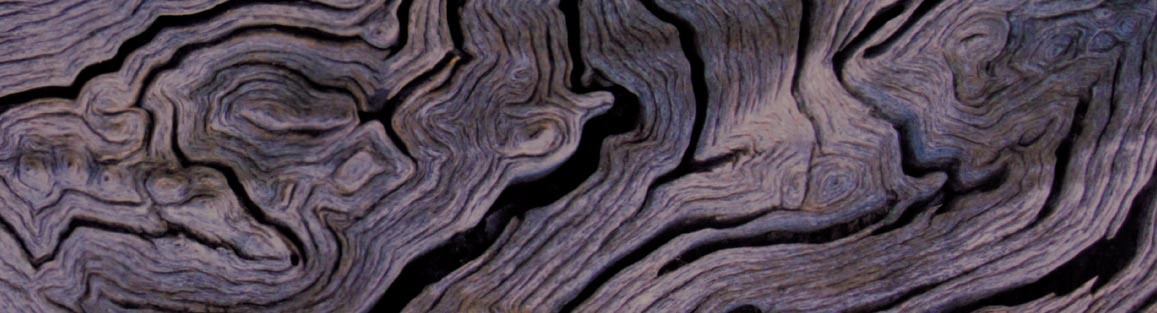 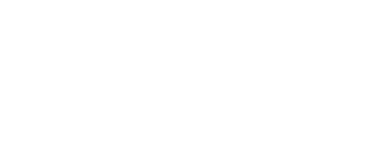 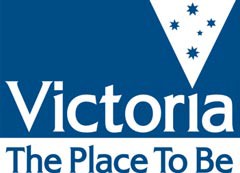 EVC/Bioregion Benchmark for Vegetation Quality AssessmentHighlands – Southern Fall bioregionEVC 3: Damp Sands Herb-rich WoodlandDescription:A low, grassy or bracken-dominated eucalypt forest or open woodland to 15 m tall with a large shrub layer and ground layer  rich in herbs, grasses, and orchids. Occurs mainly on flat or undulating areas on moderately fertile, relatively well-drained, deep sandy or loamy topsoils over heavier subsoils (duplex soils).Tree Canopy Cover:Ecological Vegetation Class bioregion benchmarkwww.dse.vic.gov.auEVC/Bioregion Benchmark for Vegetation Quality AssessmentHighlands – Southern Fall bioregionEVC 7: Clay HeathlandDescription:Occurs on sites with impeded drainage, often on duplex soils. Dominated by heathy shrub species with occasional emergent eucalypts. The ground layer is dense and diverse with a variety of landforms.Recruitment:Episodic/Fire.  Desirable period between disturbances is 30 years.Organic Litter:20% CoverEcological Vegetation Class bioregion benchmarkwww.dse.vic.gov.auEVC/Bioregion Benchmark for Vegetation Quality AssessmentHighlands – Southern Fall bioregionEVC 8: Wet HeathlandDescription:A low, generally treeless heathland although sometimes emergent eucalypts may be present. Occurs on lower slopes, flats or depressions, which are infertile and subjected to prolonged water logging. Understorey is often dominated by a range of sedges, grasses and shrubs.Recruitment:Episodic/Fire.  Desirable period between disturbances is 30 years.Organic Litter:20% coverEcological Vegetation Class bioregion benchmarkwww.dse.vic.gov.au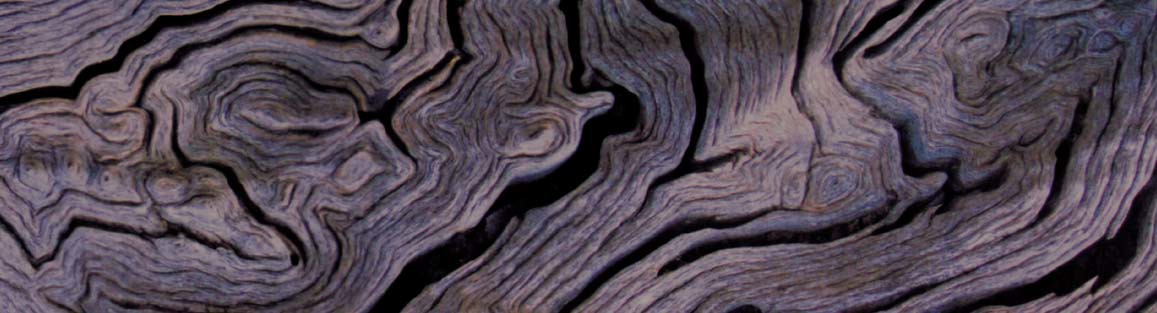 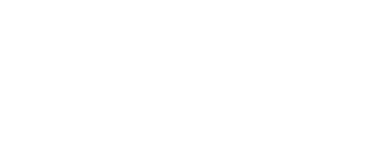 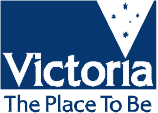 EVC/Bioregion Benchmark for Vegetation Quality AssessmentHighlands – Southern Fall bioregionEVC 15: Limestone Box ForestDescription:Occurs on generally well developed terra rossa soils derived from Tertiary limestones that outcrop around coastal streams, gullies and lakes. Open eucalypt forest to 20 m tall with a tall shrub layer understorey and a grass and herb-rich ground layer on sheltered aspects but may be almost completely bare on drier aspects.Tree Canopy Cover:Ecological Vegetation Class bioregion benchmarkwww.dse.vic.gov.auEVC/Bioregion Benchmark for Vegetation Quality AssessmentHighlands – Southern Fall bioregionEVC 16: Lowland ForestDescription:Eucalypt forest to 25 m tall on relatively fertile, moderately well-drained soils in areas of relatively high rainfall. Characterised by the diversity of life forms and species in the understorey including a range of shrubs, grasses and herbs.Large trees:Species	DBH(cm)  #/haEucalyptus spp.	70 cm	20 / haTree Canopy Cover:Ecological Vegetation Class bioregion benchmarkwww.dse.vic.gov.auEVC/Bioregion Benchmark for Vegetation Quality AssessmentHighlands – Southern Fall bioregionEVC 18: Riparian ForestDescription:A tall forest along river banks and associated alluvial terraces with occasional occurrences in the heads of gullies leading into creeks and rivers. The soil is fertile alluvium, regularly inundated and permanently moist. Dominated by tall eucalypts to 30 m tall, but also has an open to sparse secondary tree layer of wattles and scattered dense patches of shrubs, ferns, grasses and herbs.Tree Canopy Cover:Ecological Vegetation Class bioregion benchmarkwww.dse.vic.gov.auEVC/Bioregion Benchmark for Vegetation Quality AssessmentHighlands – Southern Fall bioregionEVC 19: Riparian ShrublandDescription:Diverse, medium to tall shrubland to 8 m tall occurring on rocky substrates of major streams and banks and channels of rocky creeks and along perennial streams in gorge tracts. Able to withstand frequent flooding or regenerate rapidly after such disturbance and often forming dense thickets along the stream's edge during long periods without flooding. Trees may be irregularly scattered throughout but tend to be restricted to the banks of the rivers and creeks. Sedges and rushes common to riparian environments dominate the understorey as well as an array of herbs and grasses including many ephemeral species which survive on the bare sands or in rock crevice.Canopy Cover:Ecological Vegetation Class bioregion benchmarkwww.dse.vic.gov.auEVC/Bioregion Benchmark for Vegetation Quality AssessmentHighlands – Southern Fall bioregionEVC 20: Heathy Dry ForestDescription:Grows on shallow, rocky skeletal soils on a variety of geologies and on a range of landforms from gently undulating hills to exposed aspects on ridge tops and steep slopes at a range of elevations. The overstorey is a low, open eucalypt forest, poor in form to 20 m tall with an open crown cover. The understorey is dominated by a low, sparse to dense layer of ericoid-leaved shrubs including heaths and peas. Graminoids and grasses are frequently present in the ground layer, but do not provide much cover.Tree Canopy Cover:Ecological Vegetation Class bioregion benchmarkwww.dse.vic.gov.auEVC/Bioregion Benchmark for Vegetation Quality AssessmentHighlands – Southern Fall bioregionEVC 21: Shrubby Dry ForestDescription:Occurs on a range of geologies on exposed aspects such as ridge-lines and medium to steep upper slopes, often in high rainfall areas and on shallow infertile soils. Open forest to 25 m tall characterised by the diversity and variability of the eucalypts. The understorey often lacks a secondary tree layer but contains a well-developed medium to low shrub layer. The ground layer is often very sparse with tussock-forming graminoids being the dominant life form.Tree Canopy Cover:Ecological Vegetation Class bioregion benchmarkwww.dse.vic.gov.auEVC/Bioregion Benchmark for Vegetation Quality AssessmentHighlands – Southern Fall bioregionEVC 22: Grassy Dry ForestDescription:Occurs on a variety of gradients and altitudes and on a range of geologies. The overstorey is dominated by a low to medium height open forest of eucalypts to 20 m tall, sometimes resembling a woodland. The understorey usually consists of a sparse shrub layer of medium height. Grassy Dry Forest is characterised by a ground layer dominated by a high diversity of drought- tolerant grasses and herbs, often including a suite of fern species.Tree Canopy Cover:Ecological Vegetation Class bioregion benchmarkwww.dse.vic.gov.auEVC/Bioregion Benchmark for Vegetation Quality AssessmentHighlands – Southern Fall bioregionEVC 23: Herb-rich Foothill ForestDescription:Occurs on relatively fertile, moderately well-drained soils on an extremely wide range of geological types and in areas of moderate to high rainfall. Occupies easterly and southerly aspects mainly on lower slopes and in gullies. A medium to tall open forest to 25 m tall with a large shrub or understorey tree layer over a sparse to dense medium shrub layer. A high cover and diversity of herbs and grasses in the ground layer which characterises this EVC.Tree Canopy Cover:Ecological Vegetation Class bioregion benchmarkwww.dse.vic.gov.auEVC/Bioregion Benchmark for Vegetation Quality AssessmentHighlands – Southern Fall bioregionEVC 27: Blackthorn ScrubDescription:Occurs on northerly and westerly slopes of mountains and valleys. Trees are not a prominent feature, often present only as emergents or forming a very open woodland. The small tree or large shrub layer to 10 m tall is a dominant feature, often forming even-aged stands of uniform height. The ground layer is generally sparse and species-poor due to low site quality and the density of the overstorey. Vines can be conspicuous in the understorey.Canopy Cover:Recruitment:ContinuousOrganic Litter:40 % coverLogs:10 m/0.1 ha. (note: large log class does not apply)Weediness:There are no consistent weeds in this EVC.Ecological Vegetation Class bioregion benchmarkwww.dse.vic.gov.au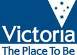 EVC/Bioregion Benchmark for Vegetation Quality AssessmentHighlands – Southern Fall bioregionEVC 28: Rocky Outcrop ShrublandDescription:Occurs in areas of low site quality on exposed rocky outcrops where rock is a dominant landform feature, soils are shallow or virtually absent and effective rainfall is low. Scattered, often stunted trees are occasionally present. A diverse shrub layer to 4 m tall characterises this EVC, including a number of rock-adapted species. The ground layer is usually sparse and species-poor except where it occurs in discrete patches and forms a mosaic with Rocky Outcrop Herbland.Recruitment:ContinuousOrganic Litter:40 % coverLogs:10 m/0.1 ha.Weediness:There are no consistent weeds in this EVC.Ecological Vegetation Class bioregion benchmarkwww.dse.vic.gov.auEVC/Bioregion Benchmark for Vegetation Quality AssessmentHighlands – Southern Fall bioregionEVC 29: Damp ForestDescription:Grows on a wide range of geologies on well-developed generally colluvial soils on a variety of aspects, from sea level to montane elevations. Dominated by a tall eucalypt tree layer to 30 m tall over a medium to tall dense shrub layer of broad- leaved species typical of wet forest mixed with elements from dry forest types. The ground layer includes herbs and grasses as well as a variety of moisture-dependent ferns including occasional tree ferns.Tree Canopy Cover:Ecological Vegetation Class bioregion benchmarkwww.dse.vic.gov.auEVC/Bioregion Benchmark for Vegetation Quality AssessmentHighlands – Southern Fall bioregionEVC 30: Wet ForestDescription:Grows on fertile, well-drained loamy soils on a range of geologies and elevation levels. It is largely restricted to protected sites in gullies and on southern aspects of hills and mountains where rainfall is high and cloud cover at ground level is frequent. Characterised by a tall eucalypt overstorey to 30 m tall with scattered understorey trees over a tall broad-leaved shrubby understorey and a moist, shaded, fern-rich ground layer that is usually dominated by tree-ferns.Tree Canopy Cover:Ecological Vegetation Class bioregion benchmarkwww.dse.vic.gov.auEVC/Bioregion Benchmark for Vegetation Quality AssessmentHighlands – Southern Fall bioregionEVC 31: Cool Temperate RainforestDescription:Closed forest to 25 m tall with occasional emergent eucalypts. Occurs in high rainfall areas protected from fire within Wet Forest. The understorey characterised by tree ferns and a rich epiphytic flora. The ground layer is dominated by a diversity of ground ferns.Tree Canopy Cover:Ecological Vegetation Class bioregion benchmarkwww.dse.vic.gov.au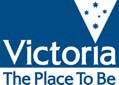 EVC/Bioregion Benchmark for Vegetation Quality AssessmentHighlands – Southern Fall bioregionEVC 32: Warm Temperate RainforestDescription:Closed forest to 25 m tall restricted to topographically protected sites in warm temperate climatic zones where it generally occupies gullies and slopes with southerly or easterly aspects. Dominated by a range of non-eucalypt canopy species above an understorey of smaller trees and shrubs and usually visually dominated by ferns and climbers.Tree Canopy Cover:Ecological Vegetation Class bioregion benchmarkwww.dse.vic.gov.auEVC/Bioregion Benchmark for Vegetation Quality AssessmentHighlands - Southern Fall bioregionEVC 33: Cool Temperate Rainforest/Warm Temperate RainforestDescription:Closed forest to 20m tall restricted to deeply incised river valleys of moderate gradient and associated steep gullies in rugged mountain country on a variety of southerly aspects at an elevation of 650 to 750 m. Dominated by a range of non-eucalypt canopy species above an understorey of smaller trees and shrubs and usually visually dominated by ferns and climbers.Tree Canopy Cover:Ecological Vegetation Class bioregion benchmarkwww.dse.vic.gov.auEVC/Bioregion Benchmark for Vegetation Quality AssessmentHighlands – Southern Fall bioregionEVC 34: Dry RainforestDescription:Open to closed non-eucalypt low forest or tall shrubland to 15 m tall. Occurs in areas of relatively low rainfall (750-900mm per annum) and primarily confined to topographic fire refuges most often associated with extensive cliffs, gorges and rock screes on northern and western aspects.Tree Canopy Cover:Ecological Vegetation Class bioregion benchmarkwww.dse.vic.gov.auEVC/Bioregion Benchmark for Vegetation Quality AssessmentHighlands – Southern Fall bioregionEVC 35: Tableland Damp ForestDescription:Tall eucalypt forest to 30 m tall with an understorey dominated by a tall, diverse shrub layer of broad-leaved shrubs and heaths with sometimes a scattering of tree-ferns. The ground layer is dominated by a variety of herbs and graminoids. Occurs on topographically protected south-facing slopes and occasionally in gully heads on northern or western slopes in low relief  montane areas.Tree Canopy Cover:Ecological Vegetation Class bioregion benchmarkwww.dse.vic.gov.auEVC/Bioregion Benchmark for Vegetation Quality AssessmentHighlands – Southern Fall bioregionEVC 36: Montane Dry WoodlandDescription:Occurs on dry and exposed mid to upper slopes at montane elevations, often extending onto ridges in high rainfall areas. Effective rainfall may be enhanced by cold air drainage, low cloud cover and in some cases, persistent snow cover. Open forest to open woodland to 15 m tall, according to altitude, precipitation and frequency of fire. The shrubby understorey is an unusual combination of species, which tolerate exposed montane conditions and species which enjoy the increased moisture available from cloud and fog drip.Tree Canopy Cover:Ecological Vegetation Class bioregion benchmarkwww.dse.vic.gov.auEVC/Bioregion Benchmark for Vegetation Quality AssessmentHighlands – Southern Fall bioregionEVC 37: Montane Grassy WoodlandDescription:Occurs in montane elevations on moderately fertile soils on all aspects. An open eucalypt woodland to 10 m tall, sometimes with a secondary tree layer. The understorey often consists of a sparse shrub layer which can be variable in height. The EVC is characterised by its grassy ground cover together with a variety of other graminoids and herbs.Tree Canopy Cover:Ecological Vegetation Class bioregion benchmarkwww.dse.vic.gov.auEVC/Bioregion Benchmark for Vegetation Quality AssessmentHighlands – Southern Fall bioregionEVC 38: Montane Damp ForestDescription:Grows on a wide range of geologies on well-developed generally colluvial soils on a variety of aspects at montane elevations. Dominated by a tall eucalypt tree layer to 30 m tall over a medium to tall dense shrub layer of broad-leaved species typical of wet forest mixed with elements from dry forest types. The ground layer includes herbs and grasses as well as a variety of moisture-dependent ferns.Tree Canopy Cover:Ecological Vegetation Class bioregion benchmarkwww.dse.vic.gov.auEVC/Bioregion Benchmark for Vegetation Quality AssessmentHighlands – Southern Fall bioregionEVC 39: Montane Wet ForestDescription:Grows on the most sheltered wet sites such as gully heads and south facing slopes at montane elevations in high rainfall areas. Soils are deep, fertile, well-drained and structureless and although well-drained, may remain saturated for long periods. The overstorey forms a tall open eucalypt forest to 30 m tall over a secondary tree layer with occasional tall shrubs which provide shade and protection for a fern-rich ground layer. Scattered herbs occur in gaps in the ground layer.Tree Canopy Cover:Ecological Vegetation Class bioregion benchmarkwww.dse.vic.gov.auEVC/Bioregion Benchmark for Vegetation Quality AssessmentHighlands – Southern Fall bioregionEVC 40: Montane Riparian WoodlandDescription:Associated with the peat-rich flats of perennial, meandering streams which flow through Montane Dry Woodland at montane elevations. Open woodland to 15 m tall with a dense riparian shrub layer lining the smaller creeks but on the larger streams  may be largely un-treed. The ground layer contains a dense sward of grasses, herbs and sedges often associated with creeks or river margins.Tree Canopy Cover:Ecological Vegetation Class bioregion benchmarkwww.dse.vic.gov.auEVC/Bioregion Benchmark for Vegetation Quality AssessmentHighlands – Southern Fall bioregionEVC 41: Montane Riparian ThicketDescription:Occurs in montane and sub-alpine areas, often within Montane Damp Forest along drainage lines, streams with gentle gradients and in soaks at the heads of gullies on south-facing aspects. The waterlogged soils are colluviums or alluviums rich in organic matter and it is a closed shrubland to 8 m tall in structure, often forming a narrow, linear strip. The understorey consists of a variety of shade-tolerant species. Along the stream flats ferns are the common life form while sedges, grasses and herbs form a sparse but diverse ground layer.Canopy Cover:Recruitment:ContinuousOrganic Litter:40 % coverLogs:5 m/0.1 ha. (note: large log class does not apply)Weediness:There are no consistent weeds in this EVC.Ecological Vegetation Class bioregion benchmarkwww.dse.vic.gov.au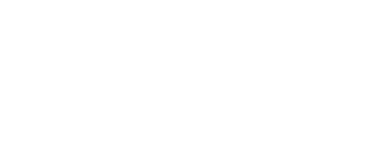 EVC/Bioregion Benchmark for Vegetation Quality AssessmentHighlands – Southern Fall bioregionEVC 43: Sub-alpine WoodlandDescription:Grows on a wide range of geologies and aspects, in the higher altitudinal levels above 1200 m. Rainfall is relatively high and snow may persist for long periods over winter. Soils are generally skeletal sandy clay loams with a rich humus topsoil layer. A low, open woodland to 10 m tall dominated by Snow Gum Eucalyptus pauciflora, with the understorey variously consisting of a rich suite of grasses and herbs, or a dense layer of woody shrubs, depending on soil fertility.Large trees:	Species	DBH(cm)	#/haEucalyptus spp.	40 cm	15 / ha	15 / haTree Canopy Cover:Ecological Vegetation Class bioregion benchmarkwww.dse.vic.gov.auEVC/Bioregion Benchmark for Vegetation Quality AssessmentHighlands – Southern Fall bioregionEVC 45: Shrubby Foothill ForestDescription:Occurs on ridges and mainly on southern and eastern slopes in association with Damp Forest or Wet Forest on moderately  fertile soils and at a range of elevations. The overstorey is a medium eucalypt forest to 25 m tall over an understorey characterised by a distinctive middle strata dominated by a diversity of narrow-leaved shrubs and a paucity of ferns, graminoids and herbs in the ground stratum.Tree Canopy Cover:Ecological Vegetation Class bioregion benchmarkwww.dse.vic.gov.auEVC/Bioregion Benchmark for Vegetation Quality AssessmentHighlands – Southern Fall bioregionEVC 47: Valley Grassy ForestDescription:Occurs under moderate rainfall regimes of 700-800 mm per annum on fertile well-drained colluvial or alluvial soils on gently undulating lower slopes and valley floors. Open forest to 20 m tall may carry a variety of eucalypts, usually species, which prefer more moist or more fertile conditions over a sparse shrub cover. In season, a rich array of herbs, lilies, grasses and sedges dominate the ground layer but at the drier end of the spectrum the ground layer may be sparse and slightly less diverse, but with the moisture-loving species still remaining.Tree Canopy Cover:Ecological Vegetation Class bioregion benchmarkwww.dse.vic.gov.au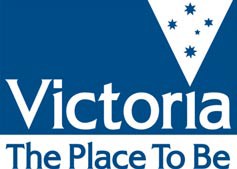 EVC/Bioregion Benchmark for Vegetation Quality AssessmentHighlands – Southern Fall bioregionEVC 48: Heathy WoodlandDescription:Spans a variety of geologies but is generally associated with nutrient-poor soils including deep uniform sands (aeolian or outwash) and Tertiary sand/clay which has been altered to form quartzite gravel. Eucalypt-dominated low woodland to 10 m  tall lacking a secondary tree layer and generally supporting a diverse array of narrow or ericoid-leaved shrubs except where frequent fire has reduced this to a dense cover of bracken. Geophytes and annuals can be quite common but the ground cover is normally fairly sparse.Tree Canopy Cover:Ecological Vegetation Class bioregion benchmarkwww.dse.vic.gov.auEVC/Bioregion Benchmark for Vegetation Quality AssessmentHighlands – Southern Fall bioregionEVC 53: Swamp ScrubDescription:Closed scrub to 8 m tall at low elevations on alluvial deposits along streams or on poorly drained sites with higher nutrient availability. The vegetation characteristically lacks a eucalypt overstorey and is dominated by Swamp Paperbark Melaleuca ericifolia (or sometimes Woolly Tea-tree Leptospermum lanigerum) which often forms a dense thicket, out-competing other species. Where light penetrates to ground level, a moss/lichen/liverwort or herbaceous ground cover is often present. Dry variants have a grassy/herbaceous ground layer.Tree Canopy Cover:Ecological Vegetation Class bioregion benchmarkwww.dse.vic.gov.auEVC/Bioregion Benchmark for Vegetation Quality AssessmentHighlands – Southern Fall bioregionEVC 55: Plains Grassy WoodlandDescription:An open, eucalypt woodland to 15 m tall occurring on a number of geologies and soil types. Occupies poorly drained, fertile soils on flat or gently undulating plains at low elevations. The understorey consists of a few sparse shrubs over a species-rich grassy and herbaceous ground layer.Tree Canopy Cover:Recruitment:ContinuousOrganic Litter:10 % coverLogs:10 m/0.1 ha.Ecological Vegetation Class bioregion benchmarkwww.dse.vic.gov.auEVC/Bioregion Benchmark for Vegetation Quality AssessmentHighlands – Southern Fall bioregionEVC 56: Floodplain Riparian WoodlandDescription:An open eucalypt woodland to 15 m tall over a medium to tall shrub layer with a ground layer consisting of amphibious and aquatic herbs and sedges. Occurs along the banks and floodplains of the larger meandering rivers and major creeks, often in conjunction with one or more floodplain wetland communities. Elevation and rainfall are relatively low and soils are fertile alluviums subject to periodic flooding and inundation.Tree Canopy Cover:Recruitment:Episodic/Flood.  Desirable period between disturbances is 10 years.Ecological Vegetation Class bioregion benchmarkwww.dse.vic.gov.auEVC/Bioregion Benchmark for Vegetation Quality AssessmentHighlands – Southern Fall bioregionEVC 59: Riparian ThicketDescription:Dense thickets of Woolly Tea-tree Leptospermum lanigerum and/or Scented Paperbark Melaleuca squarrosa to 6 m tall with occasional emergent eucalypts that occur on broad beds of small streams or on regular flooded terraces of large streams and rivers. Ground layer is dominated by a number of ferns, tree-ferns and sedges.Canopy Cover:Ecological Vegetation Class bioregion benchmarkwww.dse.vic.gov.auEVC/Bioregion Benchmark for Vegetation Quality AssessmentHighlands – Southern Fall bioregionEVC 61: Box Ironbark ForestDescription:Occurs on gently undulating rises, low hills and peneplains on infertile, often stony soils derived from a range of geologies. The open overstorey to 20 m tall consists of a variety of eucalypts, often including one of the Ironbark species. The mid storey often forms a dense to open small tree or shrub layer over an open ground layer ranging from a sparse to well-developed suite of herbs and grasses.Tree Canopy Cover:Ecological Vegetation Class bioregion benchmarkwww.dse.vic.gov.auEVC/Bioregion Benchmark for Vegetation Quality AssessmentHighlands – Southern Fall bioregionEVC 82: Riverine Escarpment ScrubDescription:Shrubland to 10 m tall with occasional emergent eucalypts. Occurs on shallow colluvial soils along rocky cliffs and slopes associated with rivers and creeks and may extend onto alluvial terraces. Characterised by a dense medium to tall shrub layer over a ground layer which can range from low to high diversity and consist of a variety of graminoids and herbs. Ferns can often be a major component of the ground stratum.Canopy Cover:Ecological Vegetation Class bioregion benchmarkwww.dse.vic.gov.auEVC/Bioregion Benchmark for Vegetation Quality AssessmentHighlands – Southern Fall bioregionEVC 83: Swampy Riparian WoodlandDescription:Woodland to 15 m tall generally occupying low energy streams of the foothills and plains. The lower strata are variously locally dominated by a range of large and medium shrub species on the stream levees in combination with large tussock grasses and sedges in the ground layer.Tree Canopy Cover:Ecological Vegetation Class bioregion benchmarkwww.dse.vic.gov.auEVC/Bioregion Benchmark for Vegetation Quality AssessmentHighlands – Southern Fall bioregionEVC 127: Valley Heathy ForestDescription:A low, open forest to 15 m tall with a sedgy/grassy understorey with a component of small ericoid shrubs and grass-trees. Soil and moisture factors are critical in delimiting the vegetation.Tree Canopy Cover:Ecological Vegetation Class bioregion benchmarkwww.dse.vic.gov.auEVC/Bioregion Benchmark for Vegetation Quality AssessmentHighlands – Southern Fall bioregionEVC 128: Grassy ForestDescription:Low growing forest to 20 m tall with an understorey of small and medium shrubs and a rich diversity of herbs. Large shrubs and understorey trees may also be conspicuous. Often grows in areas transitional between drier box stringybark forests and taller, herb-rich forests typical of more favourable environments.Tree Canopy Cover:Ecological Vegetation Class bioregion benchmarkwww.dse.vic.gov.auEVC/Bioregion Benchmark for Vegetation Quality AssessmentHighlands – Southern Fall bioregionEVC 132: Plains GrasslandDescription:Treeless vegetation dominated by largely graminoid and herb life forms. Shrubs and trees may be also occasionally present.Recruitment:Episodic/Fire or Grazing.  Desirable period between disturbances is 5 years.Organic Litter:10% coverEcological Vegetation Class bioregion benchmarkwww.dse.vic.gov.auEVC/Bioregion Benchmark for Vegetation Quality AssessmentHighlands – Southern Fall bioregionEVC 151: Plains Grassy ForestDescription:Open forest to 20 m tall often above a heathy shrub layer and a diverse grassy, sedgy and herbaceous ground layer. Occurs on lowland plains and old river terraces made up of gravelly sandy clays.Tree Canopy Cover:Ecological Vegetation Class bioregion benchmarkwww.dse.vic.gov.auEVC/Bioregion Benchmark for Vegetation Quality AssessmentHighlands – Southern Fall bioregionEVC 164: Creekline Herb-rich WoodlandDescription:Woodland or open forest to 15 m tall occurring on creek terraces and along shallow drainage lines with ephemeral flows. Soils are mostly alluvial deposits of seasonally wet sands and silts. Characterised by a sparse shrub layer above a grassy/sedgy understorey, often rich in herbs within the inter-tussock spaces.Tree Canopy Cover:Ecological Vegetation Class bioregion benchmarkwww.dse.vic.gov.auEVC/Bioregion Benchmark for Vegetation Quality AssessmentHighlands – Southern Fall bioregionEVC 169: Dry Valley ForestDescription:Open eucalypt forest to 20 m tall occurring along minor gullies, ephemeral streams and river flats. The overstorey may contain a range of eucalypts typical of drier environments over an understorey of scattered shrubs and a notably mossy herb-rich groundcover.Tree Canopy Cover:Ecological Vegetation Class bioregion benchmarkwww.dse.vic.gov.auEVC/Bioregion Benchmark for Vegetation Quality AssessmentHighlands – Southern Fall bioregionEVC 175: Grassy WoodlandDescription:A variable open eucalypt woodland to 15 m tall over a diverse ground layer of grasses and herbs.  The shrub component is usually sparse. It occurs on sites with moderate fertility on gentle slopes or undulating hills on a range of geologies.Tree Canopy Cover:Recruitment:ContinuousOrganic Litter:20 % coverLogs:15 m/0.1 ha.Weediness:Ecological Vegetation Class bioregion benchmarkwww.dse.vic.gov.auEVC/Bioregion Benchmark for Vegetation Quality AssessmentHighlands – Southern Fall bioregionEVC 177: Valley Slopes Dry ForestDescription:Open eucalypt forest to 20 m tall. Occurs on steep, eroding slopes in dry country above the Mitchell, Dargo and Tambo Rivers. Soils are skeletal though fertile and well-drained, with occasional rock outcropping which constantly erodes and falls into the river where it undercuts steep slopes. The unconsolidated soils are partially due to low biomass in the vegetation, which does little to bind the soil. This EVC carries a mixture of wet and dry species as river fogs and river margins provide increased moisture and hence the understorey consists of a mix of species common to both drier and wetter sites that do not usually occur together.Tree Canopy Cover:Ecological Vegetation Class bioregion benchmarkwww.dse.vic.gov.auEVC/Bioregion Benchmark for Vegetation Quality AssessmentHighlands – Southern Fall bioregionEVC 191: Riparian ScrubDescription:A dense shrubland to 6 m tall growing on waterlogged substrates often with a peaty surface horizon. Emergent eucalypts may be occasionally present. The understorey is often species-poor and consists typically of sedges tolerant of seasonal waterlogging. Occurs along creeks and minor stream tributaries of the lowland plains.Canopy Cover:Recruitment:ContinuousOrganic Litter:40 % coverWeediness:There are no consistent weeds in this EVC.Ecological Vegetation Class bioregion benchmarkwww.dse.vic.gov.auEVC/Bioregion Benchmark for Vegetation Quality AssessmentHighlands – Southern Fall bioregionEVC 192: Montane Rocky ShrublandDescription:Treeless or sparsely treed shrubland of rocky alpine peaks greater than 1000 m above sea level which are subject to low cloud cover and snowfall during winter. When present, trees are often stunted and low-growing and may form part of the dominant shrub layer.Ecological Vegetation Class bioregion benchmarkwww.dse.vic.gov.auEVC/Bioregion Benchmark for Vegetation Quality AssessmentHighlands – Southern Fall bioregionEVC 201: Shrubby Wet ForestDescription:Tall eucalypt forest to 30 m tall with scattered understorey trees over a tall broad-leaved shrubby understorey and a moist, shaded, fern-rich ground layer that is usually dominated by tree-ferns. Herbs may also be abundant where light penetrates the ground layer.Tree Canopy Cover:Ecological Vegetation Class bioregion benchmarkwww.dse.vic.gov.auEVC/Bioregion Benchmark for Vegetation Quality AssessmentHighlands – Southern Fall bioregionEVC 206: Sub-alpine GrasslandDescription:Occurs primarily in areas at altitudes of around 1200 m above sea level.  Structurally and floristically this EVC is dominated by grasses. Any shrubs present tend to be small and cryptic. The fertile and highly organic soils which are generally derived from granodiorite provide a suitable substrate for a lush cover of grasses and herbs, many specific to montane/sub-alpine environments.  Snow persists for several months over winter. Species richness is low, indicative of the harsh environment.Recruitment:ContinuousOrganic Litter:10% CoverEcological Vegetation Class bioregion benchmarkwww.dse.vic.gov.auEVC/Bioregion Benchmark for Vegetation Quality AssessmentHighlands – Southern Fall bioregionEVC 210: Sub-alpine Wet HeathlandDescription:Virtually treeless and characterised by a dense layer of low heathy shrubs to 2 m tall, with a number of sedges and rushes in the understorey. Occurs at elevations above 1000 m, in soaks or along small streams. Rainfall is generally greater than1000 mm per annum, and during winter, this EVC can tolerate long periods of snow cover and low temperature. Deep, peaty,sodden soils are usually covered by a layer of sphagnum moss.Recruitment:Episodic/Fire.  Desirable period between disturbances is 30 years.Organic Litter:10% coverEcological Vegetation Class bioregion benchmarkwww.dse.vic.gov.auEVC/Bioregion Benchmark for Vegetation Quality AssessmentHighlands – Southern Fall bioregionEVC 316: Shrubby Damp ForestDescription:Grows in gullies and on protected slopes on relatively skeletal but fertile sedimentary soils.  Occurs at elevations of around 500 m above sea level and receives a low to moderate annual rainfall of approximately 750 mm. The overstorey includes a variety of Eucalypt species to 25 m tall. Silver Wattle is a common understorey tree.  The dense mid stratum is comprised ofmedium to large shrubs characteristic of both drier and damper environments.  The ground layer has a sparse cover of grasses and herbs, and commonly includes Austral Bracken.Tree Canopy Cover:Ecological Vegetation Class bioregion benchmarkwww.dse.vic.gov.auEVC/Bioregion Benchmark for Vegetation Quality AssessmentHighlands – Southern Fall bioregionEVC 319: Montane Herb-rich WoodlandDescription:Occurs on southern and eastern-facing slopes or in protected gullies at elevations of around 1000 m above sea level, and receives a high rainfall of almost 1100 mm per annum. It is subject to cold air drainage, which influences the species mix.  A mixture of eucalypts to 25 m tall forms the overstorey, with Silver Wattle abundant below.  The shrub layer is neither diverse nor dense. The ground layer carries a diversity of herbs, graminoids and grasses.  Climbers are commonly present.Tree Canopy Cover:Ecological Vegetation Class bioregion benchmarkwww.dse.vic.gov.auEVC/Bioregion Benchmark for Vegetation Quality AssessmentHighlands – Southern Fall bioregionEVC 641: Riparian WoodlandDescription:Occurs beside permanent streams, typically on narrow alluvial deposits. Woodland to 20 m tall generally dominated by Eucalyptus camaldulensis over a tussock grass-dominated understorey. Tall shrubs may be present and amphibious herbs may occur in occasional ponds and beside creeks. While flooding may be common, sites are rarely inundated for lengthy periods.Tree Canopy Cover:Ecological Vegetation Class bioregion benchmarkwww.dse.vic.gov.auEVC/Bioregion Benchmark for Vegetation Quality AssessmentHighlands – Southern Fall bioregionEVC 653: Aquatic HerblandDescription:Herbland of permanent to semi-permanent wetlands, dominated by sedges (especially on shallower verges) and/or aquatic herbs.  Occurs on fertile paludal soils, typically heavy clays beneath organic accumulations.Recruitment:Episodic/Flood.  Desirable period between disturbances is 5 years.Organic Litter:10% CoverEcological Vegetation Class bioregion benchmarkwww.dse.vic.gov.auEVC/Bioregion Benchmark for Vegetation Quality AssessmentHighlands – Southern Fall bioregionEVC 710: Damp HeathlandDescription:Developed on sites of intermittent waterlogging, typically wet in winter and dry in summer, with low nutrient availability.  Closed tall heathland, or scrub if long unburnt. There is a dense ground layer of rushes and sedges, and sometimes emergent eucalypts.Recruitment:Episodic/Fire.  Desirable period between disturbances is 30 years.Organic Litter:20% coverEcological Vegetation Class bioregion benchmarkwww.dse.vic.gov.auEVC/Bioregion Benchmark for Vegetation Quality AssessmentHighlands – Southern Fall bioregionEVC 793: Damp Heathy WoodlandDescription:Woodland to 10 m tall with tall dense heathy understorey which becomes tall scrub if long unburnt in high rainfall areas. The ground layer consists of grasses, herbs, small shrubs and tough-leaved graminoids. Developed on sandy soils of moderate to low fertility, typically wet in winter due to impeding layer in soil and dry in summer.Tree Canopy Cover:Ecological Vegetation Class bioregion benchmarkwww.dse.vic.gov.auEVC/Bioregion Benchmark for Vegetation Quality AssessmentHighlands - Southern Fall bioregionEVC 851: Stream Bank ShrublandDescription:Tall shrubland to 8 m tall above a ground layer of sedges and herbs. A sparse eucalypt overstorey to 15 m tall may sometimes be present. Occurs along rivers and major streams where the watercourse consists of either rocky banks, a flat rocky stream bed or broad gravel banks which are often dry but are also regularly flooded by fast flowing waters.+ eucalypt woodland only components (ignore when assessing shrublands and standardise site condition score as required)Large trees+:Tree Canopy Cover+:Ecological Vegetation Class bioregion benchmarkwww.dse.vic.gov.auEVC/Bioregion Benchmark for Vegetation Quality AssessmentHighlands Southern Fall BioregionEVC 851_61: Treed Stream Bank ShrublandDescription:Tall shrubland to 8 m tall above a ground layer of sedges and herbs. A sparse eucalypt overstorey to 15 m tall is present. Occurs along rivers and major streams where the watercourse consists of either rocky banks, a flat rocky stream bed or broad gravel banks which are often dry but are also regularly flooded by fast flowing waters.Large Trees:Species	DBH(cm)	#/haEucalyptus spp.70 cm10 / haTree Canopy Cover:Understorey: Lifeform#Spp	%Cover	LF CodeImmature Canopy Tree	5%	ITUnderstorey Tree or Large Shrub Medium ShrubLarge Herb Medium HerbSmall or Prostrate Herb Large Tufted Graminoid Large Non-Tufted GraminoidMedium to Small Tufted Graminoid Medium to Tiny Non-Tufted Graminoid Scrambler or Climber2	10%	T4	20%	MS3	5%	LH12	20%	MH4	10%	SH3	10%	LTG3	10%	LNG10	15%	MTG5	10%	MNG2	5%	SC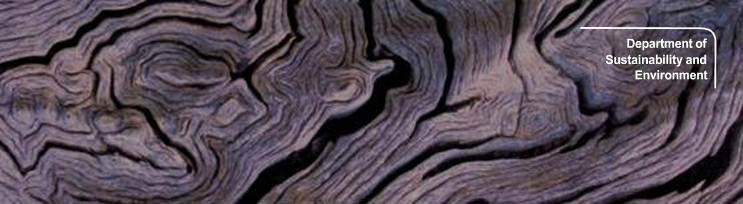 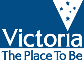 Ecological Vegetation Class Bioregion BenchmarkEVC/Bioregion Benchmark for Vegetation Quality AssessmentHighlands – Southern Fall bioregionEVC 877: Lowland Herb-rich ForestDescription:Primarily occurs in gullies and along lower slopes close to minor drainage lines. Soils are reasonably fertile colluvial loams. Open eucalypt forest to 20 m tall with a range of medium shrubs conspicuous in the mid-stratum.  The ground layer is dominated by  a dense cover of grasses and a high diversity of tussock-forming graminoids and herbs.Tree Canopy Cover:Ecological Vegetation Class bioregion benchmarkwww.dse.vic.gov.auEVC/Bioregion Benchmark for Vegetation Quality AssessmentHighlands – Southern Fall bioregionEVC 895: Escarpment ShrublandDescription:Occurs on rocky escarpments in steep valleys or gorges, associated with limestone or basalt. Sites have moderate to high fertility, are well-drained but subject to regular summer drought due to shallow soils. . Eucalypt woodland to 15 m tall or non- eucalypt shrubland to 8 m tall, with occasional eucalypts; lichen-covered rock outcrops are common.+ eucalypt woodland only components (ignore when assessing shrubland areas and standardise site condition score as required)Large trees+:Tree Canopy Cover:Ecological Vegetation Class bioregion benchmarkwww.dse.vic.gov.auEVC/Bioregion Benchmark for Vegetation Quality AssessmentHighlands – Southern Fall bioregionEVC 902: Gully WoodlandDescription:Woodland or open forest to 20 m tall occurring along moderately steep gullies. Soils are mostly colluvial deposits of sands and silts. Characterised by a medium dense small tree and shrub layer above a grassy/sedgy understorey, often rich in herbs within the inter-tussock spaces.Tree Canopy Cover:Recruitment:ContinuousOrganic Litter:20 % coverLogs:10 m/0.1 ha.Ecological Vegetation Class bioregion benchmarkwww.dse.vic.gov.auEVC/Bioregion Benchmark for Vegetation Quality AssessmentHighlands – Southern Fall bioregionEVC 937: Swampy WoodlandDescription:Open eucalypt woodland to 15 m tall with ground-layer dominated by tussock grasses and/or sedges and often rich in herbs. Occurs on poorly drained, seasonally waterlogged heavy soils, primarily on swamp deposits but extending to suitable substrates within some landscapes of sedimentary origin.Tree Canopy Cover:Ecological Vegetation Class bioregion benchmarkwww.dse.vic.gov.auEVC/Bioregion Benchmark for Vegetation Quality AssessmentHighlands – Southern Fall bioregionEVC 938: Shrubby Gully ForestDescription:An open eucalypt forest to woodland to 20 m tall confined to narrow bands along low gradient gullies on minor streams within foothills. Often associated with granite soils. The understorey is dominated by shrubs, sedges and ferns and lacks the diversity of herbs and grasses associated with drainage lines on more fertile soils.Tree Canopy Cover:Ecological Vegetation Class bioregion benchmarkwww.dse.vic.gov.auLarge trees:SpeciesEucalyptus spp.DBH(cm)70 cm#/ha15 / ha%coverCharacter SpeciesCommon Name20%Eucalyptus melliodoraEucalyptus goniocalyx s.l.Yellow BoxBundyUnderstorey: Life formImmature Canopy Tree#Spp%Cover5%LF codeITUnderstorey Tree or Large Shrub210%TMedium Shrub420%MSProstrate Shrub11%PSLarge Herb25%LHMedium Herb615%MHSmall or Prostrate Herb510%SHLarge Tufted Graminoid11%LTGMedium to Small Tufted Graminoid720%MTGMedium to Tiny Non-tufted Graminoid15%MNGScrambler or Climber25%SCGround Fern110%GFBryophytes/Lichensna10%BLLF CodeTSpecies typical of at least part of EVC rangeExocarpos cupressiformisCommon NameCherry BallartTAcacia mearnsiiBlack WattleMSKunzea ericoidesBurganMSAcacia paradoxaHedge WattleMSLeptospermum continentalePrickly Tea-treePSAstroloma humifusumCranberry HeathMHGonocarpus tetragynusCommon RaspwortMHDrosera peltata ssp. auriculataTall SundewMHViola hederacea sensu Willis (1972)Ivy-leaf VioletMHGeranium solanderi s.l.Austral CranesbillSHDichondra repensKidney-weedSHKennedia prostrataRunning PostmanSHOpercularia variaVariable StinkweedSHPoranthera microphyllaSmall PorantheraMTGPoa sieberianaGrey Tussock-grassMTGThemeda triandraKangaroo GrassMTGAustrodanthonia penicillataSlender Wallaby-grassMNGMicrolaena stipoides var. stipoidesWeeping GrassGFPteridium esculentumAustral BrackenSCClematis microphyllaSmall-leaved ClematisUnderstorey: Life form#Spp%CoverLF codeMedium Shrub930%MSSmall Shrub610%SSProstrate Shrub35%PSMedium Herb810%MHLarge Tufted Graminoid410%LTGLarge Non-tufted Graminoid15%LNGMedium to Small Tufted Graminoid710%MTGMedium to Tiny Non-tufted Graminoid25%MNGBryophytes/Lichensna10%BLSoil Crustna10%S/CLF CodeMSSpecies typical of at least part of EVC rangeEpacris impressaCommon NameCommon HeathMSLeptospermum continentalePrickly Tea-treeMSHakea sericea s.l.Bushy NeedlewoodMSCassinia longifoliaShiny CassiniaSSDampiera strictaBlue DampieraSSPimelea humilisCommon Rice-flowerSSGompholobium huegeliiCommon Wedge-peaSSRhytidosporum procumbensWhite MarianthPSAcrotriche serrulataHoney-potsPSBossiaea prostrataCreeping BossiaeaMHLagenophora gracilisSlender Bottle-daisyMHGonocarpus tetragynusCommon RaspwortMHHypericum gramineumSmall St John's WortSHMitrasacme serpyllifoliaThyme MitrewortLTGDeyeuxia quadrisetaReed Bent-grassLTGXanthorrhoea minor ssp. luteaSmall Grass-treeLNGGahnia radulaThatch Saw-sedgeMTGSchoenus apogonCommon Bog-sedgeMTGPoa sieberianaGrey Tussock-grassMTGLepidosperma lateraleVariable Sword-sedgeMTGPoa sieberiana var. sieberianaGrey Tussock-grassMNGMicrolaena stipoides var. stipoidesWeeping GrassMNGCaustis flexuosaCurly WigWeediness:LF CodeMHTypical Weed SpeciesHypochoeris radicataCommon NameCat's EarInvasivehighImpactlowUnderstorey: Life form#Spp%CoverLF codeMedium Shrub730%MSSmall Shrub35%SSLarge Herb25%LHMedium Herb45%MHLarge Tufted Graminoid210%LTGLarge Non-tufted Graminoid310%LNGMedium to Small Tufted Graminoid410%MTGMedium to Tiny Non-tufted Graminoid310%MNGGround Fern11%GFScrambler or Climber210%SCBryophytes/Lichensna20%BLLF CodeMSSpecies typical of at least part of EVC rangeLeptospermum continentaleCommon NamePrickly Tea-treeMSHakea nodosaYellow HakeaMSMelaleuca squarrosaScented PaperbarkMSLeptospermum lanigerumWoolly Tea-treeSSBauera rubioidesWiry BaueraPSXanthosia dissecta s.l.Cut-leaf XanthosiaLHXyris operculataTall Yellow-eyeMHGonocarpus tetragynusCommon RaspwortMHSelaginella uliginosaSwamp SelaginellaLTGGahnia sieberianaRed-fruit Saw-sedgeLTGDeyeuxia quadrisetaReed Bent-grassLNGGahnia radulaThatch Saw-sedgeLNGAustrostipa muelleriWiry Spear-grassLNGTetrarrhena junceaForest Wire-grassLNGBaumea rubiginosa s.l.Soft Twig-rushMTGLepidosperma filiformeCommon Rapier-sedgeMTGTetraria capillarisHair SedgeMTGPatersonia fragilisShort Purple-flagMNGEmpodisma minusSpreading Rope-rushMNGBaumea tetragonaSquare Twig-sedgeMNGPoa teneraSlender Tussock-grassGFLindsaea linearisScrew FernSCGleichenia dicarpaPouched Coral-fernSCCassytha glabellaSlender Dodder-laurelWeediness:LF CodeMHTypical Weed SpeciesHypochoeris radicataCommon NameCat's EarInvasivehighImpactlowLarge trees:SpeciesEucalyptus spp.DBH(cm)70 cm#/ha20 / ha%coverCharacter SpeciesCommon Name30%Eucalyptus botryoidesEucalyptus bauerianaSouthern MahoganyBlue BoxUnderstorey: Life form#Spp%CoverLF codeImmature Canopy Tree5%ITUnderstorey Tree or Large Shrub315%TMedium Shrub515%MSSmall Shrub11%SSLarge Herb21%LHMedium Herb810%MHSmall or Prostrate Herb35%SHLarge Tufted Graminoid25%LTGLarge Non-tufted Graminoid25%LNGMedium to Small Tufted Graminoid45%MTGMedium to Tiny Non-tufted Graminoid35%MNGGround Fern315%GFScrambler or Climber610%SCBryophytes/Lichensna10%BL%coverCharacter SpeciesCommon Name30%Eucalyptus obliquaEucalyptus radiata s.l. Eucalyptus sieberiEucalyptus divesMessmate StringybarkNarrow-leaf Peppermint Silvertop AshBroad-leaved PeppermintUnderstorey: Life form#Spp%CoverLF codeImmature Canopy Tree5%ITUnderstorey Tree or Large Shrub210%TMedium Shrub930%MSSmall Shrub35%SSProstrate Shrub21%PSLarge Herb21%LHMedium Herb510%MHSmall or Prostrate Herb21%SHLarge Tufted Graminoid25%LTGLarge Non-tufted Graminoid210%LNGMedium to Small Tufted Graminoid410%MTGMedium to Tiny Non-tufted Graminoid11%MNGGround Fern210%GFScrambler or Climber21%SCBryophytes/Lichensna10%BLLF CodeMSSpecies typical of at least part of EVC rangeEpacris impressaCommon NameCommon HeathMSLeptospermum continentalePrickly Tea-treeMSPultenaea gunniiGolden Bush-peaMSAcacia mucronata ssp. longifoliaNarrow-leaf WattleSSAmperea xiphoclada var. xiphocladaBroom SpurgeSSLomatia ilicifoliaHolly LomatiaPSAcrotriche prostrataTrailing Ground-berryMHGonocarpus tetragynusCommon RaspwortMHViola hederacea sensu Willis (1972)Ivy-leaf VioletSHGoodenia lanataTrailing GoodeniaLTGXanthorrhoea minor ssp. luteaSmall Grass-treeLTGLomandra longifoliaSpiny-headed Mat-rushLNGGahnia radulaThatch Saw-sedgeLNGTetrarrhena junceaForest Wire-grassMTGJoycea pallidaSilvertop Wallaby-grassMTGPoa australis spp. agg.Tussock GrassMTGLomandra filiformisWattle Mat-rushMTGLepidosperma lateraleVariable Sword-sedgeMTGDianella revoluta s.l.Black-anther Flax-lilyMNGMicrolaena stipoides var. stipoidesWeeping GrassGFPteridium esculentumAustral BrackenGFLindsaea linearisScrew FernSCBillardiera scandensCommon Apple-berryLarge trees:SpeciesEucalyptus spp.DBH(cm)90 cm#/ha20 / ha%coverCharacter SpeciesCommon Name40%Eucalyptus obliquaEucalyptus viminalisMessmate StringybarkManna GumUnderstorey: Life form#Spp%CoverLF codeImmature Canopy Tree5%ITUnderstorey Tree or Large Shrub420%TMedium Shrub820%MSSmall Shrub11%SSProstrate Shrub11%PSLarge Herb21%LHMedium Herb610%MHSmall or Prostrate Herb21%SHLarge Tufted Graminoid310%LTGLarge Non-tufted Graminoid25%LNGMedium to Small Tufted Graminoid35%MTGMedium to Tiny Non-tufted Graminoid25%MNGGround Fern520%GFTree Fern110%TRFScrambler or Climber35%SCBryophytes/Lichensna20%BL%coverCharacter SpeciesCommon Name40%Acacia melanoxylonAcacia silvestrisBlackwoodRed WattleUnderstorey: Life form#Spp%CoverLF codeMedium Shrub420%MSSmall Shrub15%SSLarge Herb55%LHMedium Herb410%MHSmall or Prostrate Herb35%SHLarge Tufted Graminoid110%LTGMedium to Small Tufted Graminoid11%MTGMedium to Tiny Non-tufted Graminoid11%MNGGround Fern615%GFTree Fern11%TRFScrambler or Climber25%SCBryophytes/Lichensna20 %BLTotal understorey projective foliage cover85%LF CodeMSSpecies typical of at least part of EVC rangeCassinia longifoliaCommon NameShiny CassiniaMSGoodia lotifoliaGolden TipMSProstanthera lasianthosVictorian Christmas-bushSSRubus parvifoliusSmall-leaf BrambleLHSenecio linearifoliusFireweed GroundselLHUrtica incisaScrub NettleMHGeranium potentilloidesCinquefoil CranesbillMHPoranthera microphyllaSmall PorantheraSHDichondra repensKidney-weedSHOxalis corniculata s.l.Yellow Wood-sorrelSHChiloglottis gunnii s.l.Common Bird-orchidLTGCarex polyanthaRiver SedgeMTGDianella tasmanicaTasman Flax-lilyMNGLuzula campestris spp. agg.Field WoodrushGFDoodia australisCommon Rasp-fernGFPteridium esculentumAustral BrackenGFHypolepis muelleriHarsh Ground-fernGFBlechnum nudumFishbone Water-fernTRFCyathea australisRough Tree-fernSCCassytha melanthaCoarse Dodder-laurelSCClematis aristataMountain ClematisLarge trees:SpeciesEucalyptus spp.DBH(cm)60 cm#/ha20 / ha%coverCharacter SpeciesCommon Name30%Eucalyptus divesEucalyptus cypellocarpa Eucalyptus radiata s.l.Broad-leaved PeppermintMountain Grey-gum Narrow-leaf PeppermintUnderstorey: Life form#Spp%CoverLF codeImmature Canopy Tree5%ITMedium Shrub930%MSSmall Shrub415%SSProstrate Shrub25%PSLarge Herb25%LHMedium Herb510%MHSmall or Prostrate Herb15%SHLarge Non-tufted Graminoid11%LNGMedium to Small Tufted Graminoid620%MTGGround Fern25%GFScrambler or Climber25%SCBryophytes/Lichensna10%BLSoil Crustna10%S/CLF CodeMSSpecies typical of at least part of EVC rangeMonotoca scopariaCommon NamePrickly Broom-heathMSEpacris impressaCommon HeathMSDaviesia ulicifoliaGorse Bitter-peaMSPersoonia confertifloraCluster-flower GeebungSSDillwynia phylicoidesSmall-leaf Parrot-peaSSTetratheca ciliataPink-bellsSSHovea heterophyllaCommon HoveaSSHibbertia obtusifoliaGrey Guinea-flowerPSPlatylobium formosumHandsome Flat-peaPSAcrotriche serrulataHoney-potsMHGonocarpus tetragynusCommon RaspwortMHViola hederacea sensu Willis (1972)Ivy-leaf VioletLNGTetrarrhena junceaForest Wire-grassMTGDianella revoluta s.l.Black-anther Flax-lilyMTGJoycea pallidaSilvertop Wallaby-grassMTGPoa australis spp. agg.Tussock GrassMTGLomandra filiformisWattle Mat-rushGFPteridium esculentumAustral BrackenSCCassytha pubescens s.s.Downy Dodder-laurelSCHardenbergia violaceaPurple Coral-peaLarge trees:SpeciesEucalyptus spp.DBH(cm)70 cm#/ha20 / ha%coverCharacter SpeciesCommon Name30%Eucalyptus cypellocarpaEucalyptus obliqua Eucalyptus radiata s.l.Mountain Grey-gumMessmate Stringybark Narrow-leaf PeppermintUnderstorey: Life formImmature Canopy Tree#Spp%Cover5%LF codeITUnderstorey Tree or Large Shrub210%TMedium Shrub830%MSSmall Shrub315%SSProstrate Shrub11%PSLarge Herb45%LHMedium Herb810%MHSmall or Prostrate Herb21%SHLarge Tufted Graminoid25%LTGLarge Non-tufted Graminoid11%LNGMedium to Small Tufted Graminoid415%MTGMedium to Tiny Non-tufted Graminoid15%MNGGround Fern210%GFScrambler or Climber25%SCBryophytes/Lichensna10%BLSoil Crustna10%S/CLF CodeTSpecies typical of at least part of EVC rangePomaderris asperaCommon NameHazel PomaderrisMSCoprosma quadrifidaPrickly Currant-bushMSPimelea axifloraBootlace BushMSOlearia phlogopappaDusty Daisy-bushMSAcacia mucronata ssp. longifoliaNarrow-leaf WattleSSOlearia megalophyllaLarge-leaf Daisy-bushSSTetratheca pilosaHairy Pink-bellsMHGonocarpus tetragynusCommon RaspwortMHViola hederacea sensu Willis (1972)Ivy-leaf VioletMHVeronica calycinaHairy SpeedwellLTGLomandra longifoliaSpiny-headed Mat-rushLTGGahnia sieberianaRed-fruit Saw-sedgeLNGTetrarrhena junceaForest Wire-grassMTGDianella tasmanicaTasman Flax-lilyMNGMicrolaena stipoides var. stipoidesWeeping GrassGFPteridium esculentumAustral BrackenSCClematis aristataMountain ClematisLarge trees:SpeciesEucalyptus spp.DBH(cm)60 cm#/ha20 / ha%coverCharacter SpeciesCommon Name30%Eucalyptus macrorhynchaEucalyptus goniocalyx s.l. Eucalyptus polyanthemosRed StringybarkBundy Red BoxUnderstorey: Life formImmature Canopy Tree#Spp%Cover5%LF codeITUnderstorey Tree or Large Shrub15%TMedium Shrub710%MSSmall Shrub410%SSProstrate Shrub21%PSLarge Herb21%LHMedium Herb1120%MHSmall or Prostrate Herb35%SHLarge Tufted Graminoid15%LTGMedium to Small Tufted Graminoid725%MTGMedium to Tiny Non-tufted Graminoid25%MNGGround Fern15%GFScrambler or Climber35%SCBryophytes/Lichensna10%BLSoil Crustna10%S/CLarge trees:SpeciesEucalyptus spp.DBH(cm)70 cm#/ha20 / ha%coverCharacter SpeciesCommon Name40%Eucalyptus radiata s.l.Eucalyptus obliqua Eucalyptus cypellocarpaNarrow-leaf PeppermintMessmate Stringybark Mountain Grey-gumUnderstorey: Life formImmature Canopy Tree#Spp%Cover5%LF codeITUnderstorey Tree or Large Shrub210%TMedium Shrub720%MSSmall Shrub25%SSProstrate Shrub11%PSLarge Herb45%LHMedium Herb1120%MHSmall or Prostrate Herb35%SHLarge Tufted Graminoid25%LTGLarge Non-tufted Graminoid25%LNGMedium to Small Tufted Graminoid520%MTGMedium to Tiny Non-tufted Graminoid25%MNGGround Fern310%GFScrambler or Climber25%SCBryophytes/Lichensna20%BLLF CodeTSpecies typical of at least part of EVC rangeAcacia melanoxylonCommon NameBlackwoodMSCoprosma quadrifidaPrickly Currant-bushMSCassinia aculeataCommon CassiniaMSEpacris impressaCommon HeathMSOlearia phlogopappaDusty Daisy-bushSSOlearia megalophyllaLarge-leaf Daisy-bushMHViola hederacea sensu Willis (1972)Ivy-leaf VioletMHGonocarpus tetragynusCommon RaspwortMHVeronica calycinaHairy SpeedwellSHGalium propinquumMaori BedstrawSHDichondra repensKidney-weedLTGLomandra longifoliaSpiny-headed Mat-rushLTGGahnia sieberianaRed-fruit Saw-sedgeLNGGahnia radulaThatch Saw-sedgeMTGLomandra filiformisWattle Mat-rushMTGDianella tasmanicaTasman Flax-lilyMTGStylidium graminifolium s.l.Grass Trigger-plantMNGMicrolaena stipoides var. stipoidesWeeping GrassGFPteridium esculentumAustral BrackenSCClematis aristataMountain ClematisSCBillardiera scandensCommon Apple-berry%coverCharacter SpeciesCommon Name40%Acacia silvestrisPomaderris aspera Exocarpos cupressiformisRed WattleHazel Pomaderris Cherry BallartUnderstorey: Life formImmature Canopy Tree#Spp%Cover5%LF codeITMedium Shrub520%MSMedium Herb21%MHMedium to Small Tufted Graminoid35%MTGMedium to Tiny Non-tufted Graminoid11%MNGGround Fern25%GFScrambler or Climber21%SCBryophytes/Lichensna10%BLSoil Crustna10%S/CTotal understorey projective foliage cover45%LF CodeMSSpecies typical of at least part of EVC rangePhilotheca trachyphyllaCommon NameRock Wax-flowerMSCassinia trinervaThree-nerved CassiniaMSKunzea ericoidesBurganMSOlearia lirataSnowy Daisy-bushMHStellaria flaccidaForest StarwortMTGDianella tasmanicaTasman Flax-lilyMTGNotodanthonia longifoliaLong-leaf Wallaby-grassMNGMicrolaena stipoides var. stipoidesWeeping GrassGFPolystichum proliferumMother Shield-fernGFAsplenium flabellifoliumNecklace FernSCPandorea pandoranaWonga VineUnderstorey: Life form#Spp%CoverLF codeMedium Shrub725%MSSmall Shrub25%SSProstrate Shrub15%PSLarge Herb25%LHMedium Herb21%MHLarge Tufted Graminoid15%LTGMedium to Small Tufted Graminoid410%MTGGround Fern11%GFBryophytes/Lichensna20%BLSoil Crustna10%S/CTotal understorey projective foliage cover70%LF CodeMSSpecies typical of at least part of EVC rangeKunzea ambiguaCommon NameWhite KunzeaMSCallistemon pallidusLemon BottlebrushMSSpyridium parvifoliumDusty MillerSSHibbertia obtusifoliaGrey Guinea-flowerSSPhyllanthus hirtellusThyme SpurgeSSHibbertia ripariaErect Guinea-flowerLHStypandra glaucaNodding Blue-lilyLHWahlenbergia gracilis s.l.Sprawling BluebellLHSenecio tenuiflorusSlender FireweedMHPomax umbellataPomaxMHStellaria pungensPrickly StarwortMHLeucochrysum albicansHoary SunrayMHIsotoma axillarisRock IsotomeMTGLepidosperma lateraleVariable Sword-sedgeMTGLomandra filiformisWattle Mat-rushMTGDianella revoluta s.l.Black-anther Flax-lilyMTGJoycea pallidaSilvertop Wallaby-grassGFCheilanthes  austrotenuifoliaGreen Rock-fernSCCassytha melanthaCoarse Dodder-laurelSCHardenbergia violaceaPurple Coral-peaLarge trees:SpeciesEucalyptus spp.DBH(cm)90 cm#/ha20 / ha%coverCharacter SpeciesCommon Name40%Eucalyptus cypellocarpaEucalyptus obliquaEucalyptus globulus ssp. bicostataMountain Grey-gumMessmate Stringybark EurabbieUnderstorey: Life formImmature Canopy Tree#Spp%Cover5%LF codeITUnderstorey Tree or Large Shrub420%TMedium Shrub725%MSSmall Shrub11%SSMedium Herb45%MHSmall or Prostrate Herb21%SHLarge Tufted Graminoid25%LTGLarge Non-tufted Graminoid110%LNGMedium to Small Tufted Graminoid11%MTGMedium to Tiny Non-tufted Graminoid11%MNGGround Fern315%GFTree Fern210%TRFScrambler or Climber35%SCBryophytes/Lichensna20%BLLF CodeTSpecies typical of at least part of EVC rangePomaderris asperaCommon NameHazel PomaderrisTAcacia dealbataSilver WattleMSGoodenia ovataHop GoodeniaMSCoprosma quadrifidaPrickly Currant-bushMSCassinia aculeataCommon CassiniaMSOlearia lirataSnowy Daisy-bushSSPlatylobium formosumHandsome Flat-peaMHViola hederacea sensu Willis (1972)Ivy-leaf VioletMHGonocarpus humilisShade RaspwortMHHydrocotyle hirtaHairy PennywortMHGeranium potentilloidesCinquefoil CranesbillLTGLepidosperma elatiusTall Sword-sedgeLNGTetrarrhena junceaForest Wire-grassMTGDianella tasmanicaTasman Flax-lilyMNGMicrolaena stipoides var. stipoidesWeeping GrassGFPteridium esculentumAustral BrackenGFPolystichum proliferumMother Shield-fernGFBlechnum wattsiiHard Water-fernTRFCyathea australisRough Tree-fernTRFDicksonia antarcticaSoft Tree-fernSCClematis aristataMountain ClematisSCBillardiera scandensCommon Apple-berryLarge trees:SpeciesEucalyptus spp.DBH(cm)90 cm#/ha20 / ha%coverCharacter SpeciesCommon Name40%Eucalyptus regnansMountain AshUnderstorey: Life formImmature Canopy Tree#Spp%Cover5%LF codeITUnderstorey Tree or Large Shrub730%TMedium Shrub520%MSLarge Herb11%LHMedium Herb35%MHSmall or Prostrate Herb11%SHLarge Tufted Graminoid11%LTGLarge Non-tufted Graminoid110%LNGMedium to Small Tufted Graminoid11%MTGGround Fern420%GFTree Fern220%TRFEpiphyte11%EPScrambler or Climber25%SCBryophytes/Lichensna20%BLLF CodeTSpecies typical of at least part of EVC rangePomaderris asperaCommon NameHazel PomaderrisTAcacia dealbataSilver WattleTOlearia argophyllaMusk Daisy-bushMSPolyscias sambucifoliaElderberry PanaxMSCorrea lawrenceanaMountain CorreaMSCoprosma quadrifidaPrickly Currant-bushMSHedycarya angustifoliaAustral MulberryLHSambucus gaudichaudianaWhite ElderberryMHViola hederacea sensu Willis (1972)Ivy-leaf VioletMHHydrocotyle hirtaHairy PennywortMHAustralina pusilla ssp. muelleriShade NettleLTGLepidosperma elatiusTall Sword-sedgeLNGTetrarrhena junceaForest Wire-grassGFPolystichum proliferumMother Shield-fernGFBlechnum wattsiiHard Water-fernGFPteridium esculentumAustral BrackenGFHistiopteris incisaBat's Wing FernTRFDicksonia antarcticaSoft Tree-fernTRFCyathea australisRough Tree-fernSCClematis aristataMountain ClematisSCBillardiera longiflora var. longifloraPurple Apple-berryLarge trees:SpeciesDBH(cm)#/haNothofagus/AtherospermaEucalyptus spp.70 cm90 cm20 / ha%coverCharacter SpeciesCommon Name50%Nothofagus cunninghamiiAtherosperma moschatum Eucalyptus regnansAcacia melanoxylonMyrtle BeechSouthern Sassafras Mountain AshBlackwoodUnderstorey: Life form#Spp%CoverLF codeImmature Canopy Tree5%ITUnderstorey Tree or Large Shrub315%TMedium Shrub310%MSLarge Herb11%LHMedium Herb310%MHLarge Non-tufted Graminoid11%LNGGround Fern635%GFTree Fern225%TRFEpiphyte45%EPScrambler or Climber21%SCBryophytes/Lichensna20%BLLF CodeTSpecies typical of at least part of EVC rangePittosporum bicolorCommon NameBanyallaMSHedycarya angustifoliaAustral MulberryMSTasmannia lanceolataMountain PepperMSCoprosma quadrifidaPrickly Currant-bushMHAustralina pusilla ssp. muelleriShade NettleMHViola hederacea sensu Willis (1972)Ivy-leaf VioletMHSambucus gaudichaudianaWhite ElderberryMHHydrocotyle hirtaHairy PennywortLNGTetrarrhena junceaForest Wire-grassMNGUncinia tenellaDelicate Hook-sedgeGFBlechnum wattsiiHard Water-fernGFGrammitis billardiereiCommon Finger-fernGFPolystichum proliferumMother Shield-fernGFAsplenium bulbiferum ssp. gracillimumMother SpleenwortTRFDicksonia antarcticaSoft Tree-fernTRFCyathea australisRough Tree-fernEPMicrosorum pustulatum ssp. pustulatumKangaroo FernEPCrepidomanes venosumVeined Bristle-fernEPHymenophyllum australeAustral Filmy FernEPHymenophyllum flabellatumShiny Filmy FernSCClematis aristataMountain ClematisSCParsonsia browniiTwining SilkpodLarge trees:SpeciesVarious spp.DBH(cm)70 cm#/ha20 / ha%coverCharacter SpeciesCommon Name50%Acmena smithiiAcacia melanoxylon Elaeocarpus  reticulatus Rapanea howittianaLilly PillyBlackwood Blue Oliveberry MuttonwoodUnderstorey: Life form#Spp%CoverLF codeImmature Canopy Tree5%ITUnderstorey Tree or Large Shrub330%TMedium Shrub210%MSLarge Herb25%LHMedium Herb35%MHSmall or Prostrate Herb15%SHLarge Tufted Graminoid11%LTGMedium to Small Tufted Graminoid11%MTGMedium to Tiny Non-tufted Graminoid25%MNGGround Fern425%GFEpiphyte15%EPScrambler or Climber720%SCBryophytes/Lichensna20%BLLarge trees:SpeciesAcmena/Elaeocarpus/Atherosperma/PomaderrisDBH(cm)70 cm#/ha20 / ha%coverCharacter SpeciesCommon Name50%Acmena smithiiAtherosperma  moschatum Elaeocarpus  holopetalusPomaderris asperaLilly PillySouthern Sassafras Black Oliveberry Hazel PomaderrisUnderstorey: Life form#Spp%CoverLF codeImmature Canopy Tree5%ITUnderstorey Tree or Large Shrub525%TMedium Shrub615%MSLarge Herb21%LHMedium Herb35%MHSmall or Prostrate Herb11%SHLarge Tufted Graminoid21%LTGLarge Non-tufted Graminoid21%LNGMedium to Small Tufted Graminoid25%MTGGround Fern825%GFTree Fern320%TRFEpiphyte45%EPScrambler or Climber720%SCBryophytes/Lichensna20%BLLarge trees:SpeciesVarious spp.DBH(cm)60 cm#/ha10 / ha%coverCharacter SpeciesCommon Name50%Rapanea howittianaPittosporum  undulatumMutton-woodSweet PittosporumUnderstorey: Life form#Spp%CoverLF codeImmature Canopy Tree5%ITUnderstorey Tree or Large Shrub320%TMedium Shrub920%MSLarge Herb55%LHMedium Herb1215%MHSmall or Prostrate Herb55%SHLarge Tufted Graminoid25%LTGMedium to Small Tufted Graminoid35%MTGMedium to Tiny Non-tufted Graminoid35%MNGGround Fern510%GFEpiphyte21%EPScrambler or Climber610%SCBryophytes/Lichensna20%BLWeediness: LF CodeTypical Weed SpeciesCommon NameInvasiveImpactMSLH LH LH MH MH MH MH MH MH MH MTG MTG MNGRubus fruticosus spp. agg.Solanum nigrum sensu Willis (1972)Cirsium vulgare Conyza spp. Hypochoeris radicataGamochaeta purpurea s.l. Cerastium glomeratum s.l. Polycarpon  tetraphyllum Hypochoeris glabra Galium muraleAnagallis arvensis Vulpia bromoidesEhrharta erecta var. erecta Aira praecoxBlackberryBlack Nightshade Spear Thistle FleabaneCat's EarPurple CudweedCommon Mouse-ear Chickweed Four-leaved AllseedSmooth Cat's-ear Small Goosegrass PimpernelSquirrel-tail Fescue Panic Veldt-grass Early Hair-grasshighhigh high high high high high high high high high high high highhighlow high low low low low low low low low low high lowLarge trees:SpeciesEucalyptus spp.DBH(cm)90 cm#/ha20 / ha%coverCharacter SpeciesCommon Name40%Eucalyptus delegatensis ssp. delegatensisAlpine AshUnderstorey: Life form#Spp%CoverLF codeImmature Canopy Tree5%ITUnderstorey Tree or Large Shrub320%TMedium Shrub720%MSSmall Shrub210%SSLarge Herb25%LHMedium Herb815%MHSmall or Prostrate Herb215%SHLarge Tufted Graminoid15%LTGLarge Non-tufted Graminoid11%LNGMedium to Small Tufted Graminoid315%MTGMedium to Tiny Non-tufted Graminoid15%MNGGround Fern25%GFBryophytes/Lichensna20%BLLF CodeTSpecies typical of at least part of EVC rangeAcacia dealbataCommon NameSilver WattleTAcacia obliquinerviaMountain Hickory WattleMSPolyscias sambucifoliaElderberry PanaxMSCoprosma hirtellaRough CoprosmaMSOlearia phlogopappaDusty Daisy-bushMSCassinia aculeataCommon CassiniaSSLeucopogon hookeriMountain Beard-heathLHDerwentia  derwentianaDerwent SpeedwellLHSenecio linearifoliusFireweed GroundselMHViola hederacea sensu Willis (1972)Ivy-leaf VioletMHLagenophora stipitataCommon Bottle-daisyMHAcaena  novae-zelandiaeBidgee-widgeeMHGonocarpus  tetragynusCommon RaspwortSHLeptinella filiculaMountain CotulaMTGDianella tasmanicaTasman Flax-lilyMTGStylidium graminifolium s.l.Grass Trigger-plantMTGPoa ensiformisSword Tussock-grassGFPteridium esculentumAustral BrackenGFPolystichum proliferumMother Shield-fernLarge trees:SpeciesEucalyptus spp.DBH(cm)50 cm#/ha15 / ha%cover20%Character SpeciesEucalyptus paucifloraCommon NameSnow GumEucalyptus divesBroad-leaved PeppermintEucalyptus rubidaCandlebarkEucalyptus obliquaMessmate StringybarkEucalyptus  cypellocarpaMountain Grey-gumUnderstorey: Life form#Spp%CoverLF codeImmature Canopy Tree5%ITUnderstorey Tree or Large Shrub220%TMallee Tree11%MTMedium Shrub620%MSSmall Shrub25%SSLarge Herb25%LHMedium Herb920%MHSmall or Prostrate Herb25%SHLarge Tufted Graminoid25%LTGMedium to Small Tufted Graminoid615%MTGMedium to Tiny Non-tufted Graminoid15%MNGGround Fern15%GFBryophytes/Lichensna10%BLSoil Crustna10%S/CLarge trees:SpeciesEucalyptus spp.DBH(cm)50 cm#/ha15 / ha%coverCharacter SpeciesCommon Name20%Eucalyptus paucifloraEucalyptus dives Eucalyptus rubidaSnow GumBroad-leaved Peppermint CandlebarkUnderstorey: Life form#Spp%CoverLF codeImmature Canopy Tree5%ITUnderstorey Tree or Large Shrub15%TMedium Shrub620%MSSmall Shrub310%SSProstrate Shrub25%PSLarge Herb25%LHMedium Herb1520%MHSmall or Prostrate Herb310%SHLarge Tufted Graminoid25%LTGMedium to Small Tufted Graminoid720%MTGMedium to Tiny Non-tufted Graminoid11%MNGGround Fern11%GFBryophytes/Lichensna10%BLSoil Crustna10%S/CLarge trees:SpeciesEucalyptus spp.DBH(cm)90 cm#/ha20 / ha%coverCharacter SpeciesCommon Name40%Eucalyptus cypellocarpaEucalyptus obliqua Eucalyptus radiata s.l.Mountain Grey-gumMessmateNarrow-leaf PeppermintUnderstorey: Life formImmature Canopy Tree#Spp%Cover5%LF codeITUnderstorey Tree or Large Shrub325%TMedium Shrub725%MSSmall Shrub310%SSProstrate Shrub11%PSLarge Herb35%LHMedium Herb1015%MHSmall or Prostrate Herb25%SHLarge Tufted Graminoid15%LTGMedium to Small Tufted Graminoid410%MTGMedium to Tiny Non-tufted Graminoid11%MNGGround Fern210%GFScrambler or Climber15%SCBryophytes/Lichensna20%BLLarge trees:SpeciesEucalyptus spp.DBH(cm)90 cm#/ha20 / ha%coverCharacter SpeciesCommon Name40%Eucalyptus regnansEucalyptus nitensMountain AshShining GumUnderstorey: Life form#Spp%CoverLF codeImmature Canopy Tree5%ITUnderstorey Tree or Large Shrub520%TMedium Shrub525%MSLarge Herb25%LHMedium Herb515%MHSmall or Prostrate Herb21%SHLarge Tufted Graminoid11%LTGLarge Non-tufted Graminoid11%LNGMedium to Small Tufted Graminoid15%MTGGround Fern325%GFTree Fern25%TRFScrambler or Climber21%SCBryophytes/Lichensna20%BLLF CodeTSpecies typical of at least part of EVC rangeAcacia dealbataCommon NameSilver WattleTOlearia argophyllaMusk Daisy-bushMSOlearia phlogopappaDusty Daisy-bushMSPolyscias sambucifoliaElderberry PanaxMSCassinia aculeataCommon CassiniaMSTasmannia lanceolataMountain PepperLHSenecio linearifoliusFireweed GroundselLHMentha laxifloraForest MintMHSambucus gaudichaudianaWhite ElderberryMHHydrocotyle hirtaHairy PennywortMHViola hederacea sensu Willis (1972)Ivy-leaf VioletMHStellaria flaccidaForest StarwortSHLeptostigma reptansDwarf NerteraLTGDryopoa divesGiant Mountain-grassLNGTetrarrhena junceaForest Wire-grassMTGDianella tasmanicaTasman Flax-lilyMTGPoa ensiformisSword Tussock-grassGFPolystichum proliferumMother Shield-fernGFPteridium esculentumAustral BrackenGFHistiopteris incisaBat's Wing FernTRFDicksonia antarcticaSoft Tree-fernSCClematis aristataMountain ClematisLarge trees:SpeciesEucalyptus spp.DBH(cm)60 cm#/ha15 / ha%coverCharacter SpeciesCommon Name15%Eucalyptus viminalisEucalyptus radiata s.l.Eucalyptus camphora ssp. humeanaManna GumNarrow-leaf Peppermint Mountain Swamp GumUnderstorey: Life formImmature Canopy Tree#Spp%Cover5%LF codeITUnderstorey Tree or Large Shrub315%TMedium Shrub510%MSLarge Herb610%LHMedium Herb1015%MHSmall or Prostrate Herb45%SHLarge Tufted Graminoid325%LTGLarge Non-tufted Graminoid15%LNGMedium to Small Tufted Graminoid310%MTGGround Fern415%GFTree Fern11%TRFScrambler or Climber25%SCBryophytes/Lichensna20%BL%coverCharacter SpeciesCommon Name40%Leptospermum grandifoliumNothofagus cunninghamiiMountain Tea-treeMyrtle BeechUnderstorey: Life form Medium Shrub#Spp1%Cover5%LF codeMSSmall or Prostrate Herb11%SHLarge Tufted Graminoid240%LTGMedium to Small Tufted Graminoid21%MTGGround Fern320%GFTree Fern15%TRFEpiphyte21%EPBryophytes/Lichensna20 %BLTotal understorey projective foliage cover90%LF CodeMSSpecies typical of at least part of EVC rangeTasmannia lanceolataCommon NameMountain PepperSHChiloglottis gunnii s.l.Common Bird-orchidSHChiloglottis cornutaGreen Bird-orchidLTGGahnia sieberianaRed-fruit Saw-sedgeLTGJuncus usitatusBillabong RushMTGIsolepis subtilissimaMountain Club-sedgeMTGDianella tasmanicaTasman Flax-lilyMTGrCarex alsophilaForest SedgeGFGrammitis billardiereiCommon Finger-fernGFBlechnum wattsiiHard Water-fernGFPolystichum proliferumMother Shield-fernGFBlechnum nudumFishbone Water-fernTRFTodea barbaraAustral King-fernTRFDicksonia antarcticaSoft Tree-fernEPMicrosorum pustulatum ssp. pustulatumKangaroo FernEPHymenophyllum peltatumAlpine Filmy Fern%coverCharacter SpeciesCommon Name15%Eucalyptus paucifloraSnow GumUnderstorey: Life form#Spp%CoverLF codeImmature Canopy Tree5%ITUnderstorey Tree or Large Shrub15%TMedium Shrub520%MSSmall Shrub210%SSLarge Herb310%LHMedium Herb820%MHSmall or Prostrate Herb25%SHMedium to Small Tufted Graminoid420%MTGMedium to Tiny Non-tufted Graminoid15%MNGGround Fern11%GFBryophytes/Lichensna20%BLSoil Crustna10%S/CLF CodeTSpecies typical of at least part of EVC rangeAcacia obliquinerviaCommon NameMountain Hickory WattleMSPodolobium alpestreAlpine PodolobiumMSOlearia phlogopappaDusty Daisy-bushMSTasmannia xerophilaAlpine PepperSSLeucopogon hookeriMountain Beard-heathLHSenecio gunniiMountain FireweedMHStellaria pungensPrickly StarwortMHOreomyrrhis eriopodaAustralian CarawayMHViola betonicifolia ssp. betonicifoliaShowy VioletMHAsperula gunniiMountain WoodruffMTGStylidium graminifolium s.l.Grass Trigger-plantMTGDianella tasmanicaTasman Flax-lilyMTGPoa australis spp. agg.Tussock GrassMTGCarex breviculmisCommon Grass-sedgeGFPolystichum proliferumMother Shield-fernLarge trees:SpeciesEucalyptus spp.DBH(cm)70 cm#/ha20 / ha%coverCharacter SpeciesCommon Name40%Eucalyptus obliquaEucalyptus sieberi Eucalyptus baxteri s.l.Eucalyptus radiata s.l.Messmate StringybarkSilvertop Ash Brown StringybarkNarrow-leaf PeppermintUnderstorey: Life form#Spp%CoverLF codeImmature Canopy Tree5%ITUnderstorey Tree or Large Shrub15%TMedium Shrub835%MSSmall Shrub310%SSProstrate Shrub15%PSMedium Herb35%MHSmall or Prostrate Herb11%SHLarge Tufted Graminoid25%LTGLarge Non-tufted Graminoid110%LNGMedium to Small Tufted Graminoid25%MTGGround Fern210%GFScrambler or Climber11%SCBryophytes/Lichensna10%BLSoil Crustna10%S/CTotal understorey projective foliage cover90%LF CodeTSpecies typical of at least part of EVC rangeExocarpos cupressiformisCommon NameCherry BallartMSSpyridium parvifoliumDusty MillerMSGoodenia ovataHop GoodeniaMSEpacris impressaCommon HeathMSCorrea reflexaCommon CorreaSSAmperea xiphoclada var. xiphocladaBroom SpurgeSSTetratheca ciliataPink-bellsSSLomatia ilicifoliaHolly LomatiaSSR rTetratheca stenocarpaLong Pink-bellsPSPlatylobium formosumHandsome Flat-peaPSAcrotriche prostrataTrailing Ground-berryMHViola hederacea sensu Willis (1972)Ivy-leaf VioletMHGonocarpus tetragynusCommon RaspwortLNGTetrarrhena junceaForest Wire-grassMTGPoa australis spp. agg.Tussock GrassMTGLepidosperma lateraleVariable Sword-sedgeGFPteridium esculentumAustral BrackenSCBillardiera scandensCommon Apple-berryLarge trees:SpeciesEucalyptus spp.DBH(cm)70 cm#/ha20 / ha%cover20%Character SpeciesEucalyptus melliodoraCommon NameYellow BoxEucalyptus rubidaCandlebarkEucalyptus radiata s.l.Narrow-leaf PeppermintEucalyptus macrorhynchaRed StringybarkEucalyptus goniocalyx s.l.Long-leaf BoxUnderstorey: Life form#Spp%CoverLF codeImmature Canopy Tree5%ITUnderstorey Tree or Large Shrub215%TMedium Shrub620%MSSmall Shrub35%SSProstrate Shrub21%PSLarge Herb35%LHMedium Herb1220%MHSmall or Prostrate Herb310%SHLarge Tufted Graminoid25%LTGLarge Non-tufted Graminoid210%LNGMedium to Small Tufted Graminoid720%MTGMedium to Tiny Non-tufted Graminoid25%MNGGround Fern15%GFBryophytes/Lichensna20%BLLarge trees:SpeciesEucalyptus spp.DBH(cm)50 cm#/ha15 / ha%coverCharacter SpeciesCommon Name10%Eucalyptus obliquaEucalyptus radiata s.l.Messmate StringybarkNarrow-leaf PeppermintUnderstorey: Life form#Spp%CoverLF codeImmature Canopy Tree5%ITMedium Shrub530%MSSmall Shrub520%SSMedium Herb25%MHSmall or Prostrate Herb25%SHLarge Tufted Graminoid15%LTGLarge Non-tufted Graminoid11%LNGMedium to Small Tufted Graminoid11%MTGMedium to Tiny Non-tufted Graminoid25%MNGGround Fern15%GFBryophytes/Lichensna10%BLSoil Crustna10%S/CTotal understorey projective foliage cover75%LF CodeMSSpecies typical of at least part of EVC rangeEpacris impressaCommon NameCommon HeathMSLeptospermum myrsinoidesHeath Tea-treeMSLeptospermum continentalePrickly Tea-treeMSMonotoca scopariaPrickly Broom-heathSSAmperea xiphoclada var. xiphocladaBroom SpurgeSSLeucopogon virgatusCommon Beard-heathSSDillwynia glaberrimaSmooth Parrot-peaLTGGahnia sieberianaRed-fruit Saw-sedgeMNGHypolaena fastigiataTassel Rope-rushSCCassytha glabellaSlender Dodder-laurel%coverCharacter SpeciesCommon Name50%Leptospermum  lanigerumMelaleuca ericifoliaWoolly Tea-treeSwamp PaperbarkLife forms: Life form#Spp%CoverLF codeMedium Shrub210%MSSmall Shrub21%SSLarge Herb25%LHMedium Herb315%MHSmall or Prostrate Herb25%SHLarge Tufted Graminoid210%LTGLarge Non-tufted Graminoid310%LNGMedium to Small Tufted Graminoid25%MTGMedium to Tiny Non-tufted Graminoid215%MNGGround Fern15%GFScrambler or Climber11%SCBryophytes/Lichensna20%BLLF CodeMSSpecies typical of at least part of EVC rangeCoprosma quadrifidaCommon NamePrickly Currant-bushMSLeptospermum  continentalePrickly Tea-treeLHLycopus australisAustralian GipsywortLHLythrum salicariaPurple LoosestrifeLHPersicaria  praetermissaSpotted KnotweedMHHydrocotyle  pterocarpaWing PennywortMHStellaria angustifoliaSwamp StarwortMHLobelia ancepsAngled LobeliaSHCrassula helmsiiSwamp CrassulaLTGJuncus procerusTall RushLTGPoa labillardiereiCommon Tussock-grassLNGGahnia radulaThatch Saw-sedgeLNGPhragmites australisCommon ReedLNGBaumea rubiginosa s.l.Soft Twig-rushMTGTriglochin procerum s.l.Water RibbonsMTGJuncus gregiflorusGreen RushMNGEleocharis acutaCommon Spike-sedgeGFBlechnum  cartilagineumGristle FernSCCalystegia sepiumLarge BindweedLarge trees:SpeciesEucalyptus spp.DBH(cm)80 cm#/ha10 / ha%coverCharacter SpeciesCommon Name20%Eucalyptus camaldulensisRiver Red-gumUnderstorey: Life form#Spp%CoverLF codeImmature Canopy Tree5%ITUnderstorey Tree or Large Shrub15%TMedium Shrub210%MSSmall Shrub11%SSProstrate Shrub11%PSLarge Herb15%LHMedium Herb1020%MHSmall or Prostrate Herb35%SHLarge Tufted Graminoid25%LTGLarge Non-tufted Graminoid110%LNGMedium to Small Tufted Graminoid935%MTGMedium to Tiny Non-tufted Graminoid210%MNGBryophytes/Lichensna10%BLLF CodeTSpecies typical of at least part of EVC rangeAllocasuarina littoralisCommon NameBlack SheoakMSKunzea ericoidesBurganSSPimelea humilisCommon Rice-flowerPSBossiaea prostrataCreeping BossiaeaMHHypericum gramineumSmall St John's WortMHOxalis perennansGrassland Wood-sorrelSHDichondra repensKidney-weedSHPoranthera microphyllaSmall PorantheraLTGAustrostipa rudisVeined Spear-grassLNGGahnia radulaThatch Saw-sedgeMTGThemeda triandraKangaroo GrassMTGCarex breviculmisCommon Grass-sedgeMTGLomandra filiformisWattle Mat-rushMTGSchoenus apogonCommon Bog-sedgeMNGMicrolaena stipoides var. stipoidesWeeping GrassLarge trees:SpeciesEucalyptus spp.DBH(cm)80 cm#/ha15 / ha%coverCharacter SpeciesCommon Name20%Eucalyptus ovataEucalyptus viminalisSwamp GumManna GumUnderstorey: Life form#Spp%CoverLF codeImmature Canopy Tree5%ITUnderstorey Tree or Large Shrub415%TMedium Shrub310%MSLarge Herb410%LHMedium Herb310%MHSmall or Prostrate Herb25%SHLarge Tufted Graminoid315%LTGLarge Non-tufted Graminoid320%LNGMedium to Small Tufted Graminoid515%MTGMedium to Tiny Non-tufted Graminoid15%MNGScrambler or Climber310%SCBryophytes/Lichensna10%BLLF CodeTSpecies typical of at least part of EVC rangeAcacia dealbataCommon NameSilver WattleTMelaleuca ericifoliaSwamp PaperbarkTAcacia melanoxylonBlackwoodMSBursaria spinosa ssp. spinosaSweet BursariaMSHymenanthera dentata s.l.Tree VioletLHSenecio quadridentatusCotton FireweedLHSenecio minimusShrubby FireweedLHSenecio pinnatifoliusVariable GroundselMHAcaena novae-zelandiaeBidgee-widgeeMHCrassula helmsiiSwamp CrassulaMHPersicaria decipiensSlender KnotweedSHDichondra repensKidney-weedLTGJuncus sarophorusBroom RushLTGJuncus gregiflorusGreen RushLTGCarex appressaTall SedgeLTGPoa labillardiereiCommon Tussock-grassLNGPhragmites australisCommon ReedLNGSchoenoplectus tabernaemontaniRiver Club-sedgeMTGJuncus amabilisHollow RushMTGCarex inversaKnob SedgeMNGMicrolaena stipoides var. stipoidesWeeping GrassSCCalystegia sepiumLarge Bindweed%coverCharacter SpeciesCommon Name50%Leptospermum lanigerumMelaleuca squarrosaWoolly Tea-treeScented PaperbarkUnderstorey: Life form Medium Shrub#Spp8%Cover30%LF codeMSSmall Shrub35%SSProstrate Shrub11%PSLarge Herb25%LHMedium Herb510%MHSmall or Prostrate Herb15%SHLarge Tufted Graminoid310%LTGLarge Non-tufted Graminoid25%LNGMedium to Small Tufted Graminoid25%MTGMedium to Tiny Non-tufted Graminoid315%MNGGround Fern310%GFTree Fern15%TRFScrambler or Climber25%SCBryophytes/Lichensna20%BLLF CodeMSSpecies typical of at least part of EVC rangeEpacris impressaCommon NameCommon HeathMSCassinia aculeataCommon CassiniaMSOzothamnus rosmarinifoliusRosemary EverlastingMSKunzea ericoidesBurganSSDampiera strictaBlue DampieraSSAmperea xiphoclada var. xiphocladaBroom SpurgeSSAcacia browniiHeath WattlePSAcrotriche prostrataTrailing Ground-berryLHSenecio minimusShrubby FireweedLHEpilobium pallidiflorumShowy Willow-herbMHViola hederacea sensu Willis (1972)Ivy-leaf VioletMHGonocarpus tetragynusCommon RaspwortLTGCyperus lucidusLeafy Flat-sedgeLTGCarex appressaTall SedgeLNGTetrarrhena junceaForest Wire-grassLNGGahnia radulaThatch Saw-sedgeMTGLomandra filiformisWattle Mat-rushMTGLepidosperma filiformeCommon Rapier-sedgeMNGPoa teneraSlender Tussock-grassMNGMicrolaena stipoides var. stipoidesWeeping GrassMNGBaumea tetragonaSquare Twig-sedgeGFGleichenia dicarpaPouched Coral-fernGFPteridium esculentumAustral BrackenGFBlechnum minusSoft Water-fernTRFCyathea australisRough Tree-fernSCBillardiera scandensCommon Apple-berryLarge trees:SpeciesEucalyptus spp.DBH(cm)70 cm#/ha15 / ha%coverCharacter SpeciesCommon Name30%Eucalyptus polyanthemosEucalyptus macrorhyncha Eucalyptus goniocalyx s.l.Eucalyptus tricarpaRed BoxRed Stringybark BundyRed IronbarkUnderstorey: Life form#Spp%CoverLF codeImmature Canopy Tree5%ITMedium Shrub420%MSSmall Shrub310%SSProstrate Shrub21%PSLarge Herb25%LHMedium Herb1015%MHSmall or Prostrate Herb21%SHLarge Tufted Graminoid11%LTGMedium to Small Tufted Graminoid510%MTGGround Fern11%GFBryophytes/Lichensna10%BLSoil Crustna20%S/CTotal understorey projective foliage cover80%LF CodeMSSpecies typical of at least part of EVC rangeAcacia genistifoliaCommon NameSpreading WattleMSPultenaea gunniiGolden Bush-peaMSKunzea ericoidesBurganMSCassinia aculeataCommon CassiniaSSDillwynia phylicoidesSmall-leaf Parrot-peaSSLeucopogon virgatusCommon Beard-heathSSDillwynia cinerascens s.l.Grey Parrot-peaPSAcrotriche serrulataHoney-potsLHSenecio tenuiflorusSlender FireweedLHWahlenbergia strictaTall BluebellMHGonocarpus tetragynusCommon RaspwortMHGlossodia majorWax-lip OrchidMHDrosera peltata ssp. auriculataTall SundewMHPoranthera microphyllaSmall PorantheraSHOpercularia variaVariable StinkweedSHHydrocotyle laxifloraStinking PennywortLNGGahnia radulaThatch Saw-sedgeMTGJoycea pallidaSilvertop Wallaby-grassMTGLomandra filiformis ssp. filiformisWattle Mat-rushMTGLomandra nanaDwarf Mat-rushMTGDianella revoluta s.l.Black-anther Flax-lilySCThysanotus patersoniiTwining Fringe-lily%coverCharacter SpeciesCommon Name30%Acacia dealbataPomaderris asperaSilver WattleHazel PomaderrisUnderstorey: Life form#Spp%CoverLF codeImmature Canopy Shrub5%ITMedium Shrub1025%MSLarge Herb45%LHMedium Herb1320%MHSmall or Prostrate Herb610%SHLarge Tufted Graminoid25%LTGMedium to Small Tufted Graminoid610%MTGMedium to Tiny Non-tufted Graminoid25%MNGGround Fern515%GFScrambler or Climber35%SCBryophytes/Lichensna10%BLLarge trees:SpeciesEucalyptus spp.DBH(cm)60 cm#/ha10 / ha%coverCharacter SpeciesCommon Name20%Eucalyptus camphora ssp. humeanaMountain Swamp-gumUnderstorey: Life form#Spp%CoverLF codeImmature Canopy Tree5%ITUnderstorey Tree or Large Shrub425%TMedium Shrub420%MSSmall Shrub11%SSProstrate Shrub11%PSLarge Herb35%LHMedium Herb610%MHSmall or Prostrate Herb25%SHLarge Tufted Graminoid315%LTGLarge Non-tufted Graminoid210%LNGMedium to Small Tufted Graminoid615%MTGMedium to Tiny Non-tufted Graminoid25%MNGGround Fern25%GFScrambler or Climber25%SCBryophytes/Lichensna10%BLLF CodeTSpecies typical of at least part of EVC rangeExocarpos cupressiformisCommon NameCherry BallartTAcacia melanoxylonBlackwoodMSLeptospermum lanigerumWoolly Tea-treeMSLeptospermum continentalePrickly Tea-treeMSCoprosma quadrifidaPrickly Currant-bushPSXanthosia dissecta s.l.Cut-leaf XanthosiaLHSenecio minimusShrubby FireweedLHLycopus australisAustralian GipsywortMHGonocarpus tetragynusCommon RaspwortLTGPoa labillardiereiCommon Tussock GrassLTGLomandra longifoliaSpiny-headed Mat-rushLTGJuncus procerusTall RushLTGGahnia sieberianaRed-fruit Saw-sedgeLNGBaumea rubiginosa s.l.Soft Twig-rushLNGPhragmites australisCommon ReedMTGCarex gaudichaudianaFen SedgeMTGDianella revoluta s.s.Black-anther Flax-lilyMTGLomandra filiformisWattle Mat-rushMNGMicrolaena stipoides var. stipoidesWeeping GrassSCBillardiera scandensCommon Apple-berryLarge trees:SpeciesEucalyptus spp.DBH(cm)70 cm#/ha20 / ha%coverCharacter SpeciesCommon Name30%Eucalyptus macrorhynchaEucalyptus dives Eucalyptus obliquaRed StringybarkBroad-leaved Peppermint Messmate StringybarkUnderstorey: Life formImmature Canopy Tree#Spp%Cover5%LF codeITUnderstorey Tree or Large Shrub310%TMedium Shrub715%MSSmall Shrub510%SSProstrate Shrub21%PSMedium Herb610%MHSmall or Prostrate Herb35%SHLarge Tufted Graminoid25%LTGLarge Non-tufted Graminoid220%LNGMedium to Small Tufted Graminoid715%MTGMedium to Tiny Non-tufted Graminoid11%MNGGround Fern11%GFScrambler or Climber35%SCBryophytes/Lichensna10%BLLarge trees:SpeciesEucalyptus spp.DBH(cm)70 cm#/ha20 / haUnderstorey: Life form#Spp%CoverLF codeImmature Canopy Tree5%ITUnderstorey Tree or Large Shrub15%TMedium Shrub530%MSSmall Shrub11%SSProstrate Shrub11%PSLarge Herb21%LHMedium Herb510%MHSmall or Prostrate Herb25%SHLarge Tufted Graminoid25%LTGLarge Non-tufted Graminoid210%LNGMedium to Small Tufted Graminoid515%MTGMedium to Tiny Non-tufted Graminoid15%MNGGround Fern15%GFScrambler or Climber35%SCBryophytes/Lichensna10%BLLF CodeTSpecies typical of at least part of EVC rangeAcacia mearnsiiCommon NameBlack WattleMSOzothamnus ferrugineusTree EverlastingMSEpacris impressaCommon HeathMSCassinia aculeataCommon CassiniaMSLeptospermum continentalePrickly Tea-treeSSPimelea humilisCommon Rice-flowerPSAcrotriche serrulataHoney-potsPSAcrotriche prostrataTrailing Ground-berryMHGonocarpus tetragynusCommon RaspwortMHHypericum gramineumSmall St John's WortMHViola hederacea sensu Willis (1972)Ivy-leaf VioletSHDichondra repensKidney-weedSHOpercularia variaVariable StinkweedLTGDeyeuxia quadrisetaReed Bent-grassLTGLomandra longifoliaSpiny-headed Mat-rushLNGGahnia radulaThatch Saw-sedgeMTGLomandra filiformisWattle Mat-rushMTGThemeda triandraKangaroo GrassMNGMicrolaena stipoides var. stipoidesWeeping GrassGFPteridium esculentumAustral BrackenGFAdiantum aethiopicumCommon MaidenhairSCBillardiera scandensCommon Apple-berrySCGlycine clandestinaTwining GlycineLife Forms: Life form Small Shrub#Spp1%Cover1%LF codeSSLarge Herb35%LHMedium Herb1015%MHSmall or Prostrate Herb35%SHLarge Tufted Graminoid15%LTGMedium to Small Tufted Graminoid1340%MTGMedium to Tiny Non-tufted Graminoid410%MNGBryophytes/Lichensna10%BLSoil Crustna10%S/CLF CodeSSSpecies typical of at least part of EVC rangePimelea humilisCommon NameCommon Rice-flowerLHEryngium ovinumBlue DevilLHSenecio quadridentatusCottony FireweedMHCalocephalus citreusLemon Beauty-headsMHAcaena echinataSheep's BurrMHLeptorhynchos squamatusScaly ButtonsMHGeranium retrorsum s.l.Grassland Crane’s-billSHSolenogyne dominiiSmooth SolenogyneSHLobelia pratioidesPoison LobeliaLTGAustrostipa bigeniculataKneed Spear-grassMTGThemeda triandraKangaroo GrassMTGAustrodanthonia caespitosaCommon Wallaby-grassMTGElymus scaber var. scaberCommon Wheat-grassMTGSchoenus apogonCommon Bog-sedgeMNGMicrolaena stipoides var. stipoidesWeeping GrassLarge trees:SpeciesEucalyptus spp.DBH(cm)70 cm#/ha20 / ha%coverCharacter SpeciesCommon Name30%Eucalyptus muellerianaEucalyptus bridgesiana s.l.Eucalyptus polyanthemos Eucalyptus macrorhynchaYellow StringybarkBut But Red BoxRed StringybarkUnderstorey: Life form#Spp%CoverLF codeImmature Canopy Tree5%ITUnderstorey Tree or Large Shrub315%TMedium Shrub620%MSSmall Shrub35%SSProstrate Shrub25%PSLarge Herb35%LHMedium Herb610%MHSmall or Prostrate Herb25%SHLarge Tufted Graminoid210%LTGLarge Non-tufted Graminoid15%LNGMedium to Small Tufted Graminoid415%MTGMedium to Tiny Non-tufted Graminoid21%MNGGround Fern210%GFBryophytes/Lichensna10%BLLarge trees:SpeciesEucalyptus spp.DBH(cm)70 cm#/ha10 / ha%coverCharacter SpeciesCommon Name20%Eucalyptus ovataSwamp GumUnderstorey: Life form#Spp%CoverLF codeImmature Canopy Tree5%ITUnderstorey Tree or Large Shrub210%TMedium Shrub310%MSSmall Shrub25%SSProstrate Shrub25%PSLarge Herb21%LHMedium Herb815%MHSmall or Prostrate Herb35%SHLarge Tufted Graminoid210%LTGLarge Non-tufted Graminoid210%LNGMedium to Small Tufted Graminoid820%MTGMedium to Tiny Non-tufted Graminoid15%MNGGround Fern210%GFScrambler or Climber55%SCBryophytes/Lichensna20%BLLarge trees:SpeciesEucalyptus spp.DBH(cm)70 cm#/ha20 / ha%coverCharacter SpeciesCommon Name30%Eucalyptus macrorhynchaEucalyptus cypellocarpaRed StringybarkMountain Grey-gumUnderstorey: Life formImmature Canopy Tree#Spp%Cover5%LF codeITUnderstorey Tree or Large Shrub415%TMedium Shrub930%MSSmall Shrub310%SSProstrate Shrub11%PSLarge Herb45%LHMedium Herb1115%MHSmall or Prostrate Herb35%SHLarge Tufted Graminoid35%LTGMedium to Small Tufted Graminoid415%MTGMedium to Tiny Non-tufted Graminoid11%MNGGround Fern310%GFTree Fern15%TRFScrambler or Climber25%SCBryophytes/Lichensna10%BLLarge trees:SpeciesEucalyptus spp.DBH(cm)70 cm#/ha15 / ha%cover20%Character SpeciesEucalyptus bridgesiana s.l.Common NameBut ButCommon NameBut ButEucalyptus rubidaEucalyptus paucifloraCandlebarkSnow GumCandlebarkSnow GumUnderstorey:Understorey:Understorey:Life formLife formLife form#Spp%CoverLF codeImmature Canopy TreeImmature Canopy TreeImmature Canopy Tree5%ITUnderstorey Tree or Large ShrubUnderstorey Tree or Large ShrubUnderstorey Tree or Large Shrub110%TMedium ShrubMedium ShrubMedium Shrub415%MSSmall ShrubSmall ShrubSmall Shrub25%SSLarge HerbLarge HerbLarge Herb25%LHMedium HerbMedium HerbMedium Herb720%MHSmall or Prostrate HerbSmall or Prostrate HerbSmall or Prostrate Herb25%SHLarge Tufted GraminoidLarge Tufted GraminoidLarge Tufted Graminoid11%LTGMedium to Small Tufted GraminoidMedium to Small Tufted GraminoidMedium to Small Tufted Graminoid735%MTGMedium to Tiny Non-tufted GraminoidMedium to Tiny Non-tufted GraminoidMedium to Tiny Non-tufted Graminoid15%MNGGround FernGround FernGround Fern15%GFScrambler or ClimberScrambler or ClimberScrambler or Climber11%SCBryophytes/LichensBryophytes/LichensBryophytes/Lichensna10%BLLF CodeSpecies typical of at least part of EVC rangeSpecies typical of at least part of EVC rangeCommon NameCommon NameTMS SSPS LHMH MHMH MHSH MTGMTG MTGMTG SCrAcacia dealbataDaviesia ulicifolia Hovea heterophyllaAcrotriche serrulata Senecio tenuiflorusGonocarpus tetragynus Plantago hispidaDaucus glochidiatus Leptorhynchos squamatusScleranthus diander Themeda triandraStylidium graminifolium s.l. Carex breviculmisSchoenus apogon Hardenbergia violaceaAcacia dealbataDaviesia ulicifolia Hovea heterophyllaAcrotriche serrulata Senecio tenuiflorusGonocarpus tetragynus Plantago hispidaDaucus glochidiatus Leptorhynchos squamatusScleranthus diander Themeda triandraStylidium graminifolium s.l. Carex breviculmisSchoenus apogon Hardenbergia violaceaSilver WattleGorse Bitter-pea Common HoveaHoney-pots Slender FireweedCommon Raspwort Hairy PlantainAustralian Carrot Scaly ButtonsTufted Knawel Kangaroo GrassGrass Trigger-plant Common Grass-sedgeCommon Bog-sedge Purple Coral-peaSilver WattleGorse Bitter-pea Common HoveaHoney-pots Slender FireweedCommon Raspwort Hairy PlantainAustralian Carrot Scaly ButtonsTufted Knawel Kangaroo GrassGrass Trigger-plant Common Grass-sedgeCommon Bog-sedge Purple Coral-peaLF Code	Typical Weed SpeciesCommon NameInvasiveImpactMH	Centaurium erythraeaCommon CentauryhighlowLarge trees:SpeciesEucalyptus spp.DBH(cm)70 cm#/ha20 / ha%coverCharacter SpeciesCommon Name30%Eucalyptus polyanthemosEucalyptus melliodora Eucalyptus elataRed BoxYellow BoxRiver PeppermintUnderstorey: Life formImmature Canopy Tree#Spp%Cover5%LF codeITUnderstorey Tree or Large Shrub415%TMedium Shrub620%MSSmall Shrub15%SSLarge Herb510%LHMedium Herb815%MHSmall or Prostrate Herb35%SHLarge Tufted Graminoid25%LTGMedium to Small Tufted Graminoid615%MTGMedium to Tiny Non-tufted Graminoid25%MNGGround Fern35%GFScrambler or Climber25%SCBryophytes/Lichensna10%BLSoil Crustna10%S/C%coverCharacter SpeciesCommon Name60%Melaleuca squarrosaLeptospermnum continentaleScented PaperbarkPrickly Tea-treeUnderstorey: Life form Medium Shrub#Spp1%Cover5%LF codeMSSmall Shrub11%SSMedium Herb11%MHSmall or Prostrate Herb11%SHLarge Tufted Graminoid110%LTGLarge Non-tufted Graminoid15%LNGMedium to Small Tufted Graminoid11%MTGMedium to Tiny Non-tufted Graminoid220%MNGGround Fern15%GFScrambler or Climber110%SCBryophytes/Lichensna20%BLTotal understorey projective foliage cover75%LF CodeMSSpecies typical of at least part of EVC rangeCoprosma quadrifidaCommon NamePrickly Currant-bushMSOzothamnus ferrugineusTree EverlastingSSAmperea xiphoclada var. xiphocladaBroom SpurgeMHGonocarpus tetragynusCommon RaspwortMHSelaginella uliginosaSwamp SelaginellaLTGGahnia sieberianaRed-fruit Saw-sedgeLNGLepidosperma longitudinalePithy Sword-sedgeMNGBaumea tetragonaSquare Twig-rushMNGSchoenus brevifoliusZig-zag Bog-sedgeMNGEmpodisma minusSpreading Rope-rushGFPteridium esculentumAustral BrackenSCGleichenia microphyllaScrambling Coral-fernSCBillardiera scandensCommon Apple-berryLife Forms: Life form#Spp%CoverLF codeMedium Shrub840%MSSmall Shrub25%SSProstrate Shrub11%PSLarge Herb55%LHMedium Herb75%MHSmall or Prostrate Herb35%SHLarge Tufted Graminoid25%LTGMedium to Small Tufted Graminoid45%MTGMedium to Tiny Non-tufted Graminoid11%MNGGround Fern35%GFScrambler or Climber11%SCBryophytes/Lichensna20%BLLF CodeMSSpecies typical of at least part of EVC rangeTasmannia lanceolataCommon NameMountain PepperMSCoprosma hirtellaRough CoprosmaMSLeucopogon gelidusDrooping Beard-heathMSOlearia phlogopappaDusty Daisy-bushSSOlearia erubescensMoth Daisy-bushSSLeucopogon hookeriMountain Beard-heathSSRubus parvifoliusSmall-leaf BramblePSPlatylobium formosumHandsome Flat-peaLHSenecio linearifoliusFireweed GroundselLHArthropodium milleflorum s.l.Pale Vanilla-lilyLHDerwentia derwentianaDerwent SpeedwellLHSenecio gunniiMountain FireweedMHStellaria pungensPrickly StarwortMHCraspedia glauca spp. agg.Common Billy-buttonsMHViola hederacea sensu Willis (1972)Ivy-leaf VioletMHGonocarpus tetragynusCommon RaspwortSHLeptinella filiculaMountain CotulaSHChiloglottis gunnii s.l.Common Bird-orchidLTGDeyeuxia frigidaForest Bent-grassLTGCarex appressaTall SedgeMTGDianella tasmanicaTasman Flax-lilyMTGLuzula meridionalisCommon WoodrushMTGStylidium graminifolium s.l.Grass Trigger-plantMTGLuzula meridionalis var. flaccidaCommon WoodrushMNGPoa teneraSlender Tussock-grassGFPolystichum proliferumMother Shield-fernGFBlechnum penna-marina ssp. alpinaAlpine Water-fernGFAsplenium flabellifoliumNecklace FernSCClematis aristataMountain ClematisLarge trees:SpeciesEucalyptus spp.DBH(cm)90 cm#/ha20 / ha%coverCharacter SpeciesCommon Name40%Eucalyptus obliquaEucalyptus croajingolensisMessmate StringybarkGippsland PeppermintUnderstorey: Life formImmature Canopy Tree#Spp%Cover5%LF codeITUnderstorey Tree or Large Shrub430%TMedium Shrub725%MSSmall Shrub21%SSLarge Herb21%LHMedium Herb610%MHMedium to Small Tufted Graminoid25%MTGMedium to Tiny Non-tufted Graminoid11%MNGGround Fern310%GFTree Fern25%TRFScrambler or Climber11%SCBryophytes/Lichensna20%BLLF CodeTSpecies typical of at least part of EVC rangeAcacia dealbataCommon NameSilver WattleTOlearia argophyllaMusk Daisy-bushTLomatia fraseriTree LomatiaMSOlearia lirataSnowy Daisy-bushMSCoprosma quadrifidaPrickly Currant-bushMSPolyscias sambucifoliaElderberry PanaxMSCassinia longifoliaShiny CassiniaSSTetratheca labillardiereiGlandular Pink-bellsSSOlearia erubescensMoth Daisy-bushLHSenecio minimusShrubby FireweedLHSenecio linearifoliusFireweed GroundselMHViola hederacea sensu Entwisle (1996)Ivy-leaf VioletMHHydrocotyle hirtaHairy PennywortMHDrymophila cyanocarpaTurquoise BerryMHGonocarpus tetragynusCommon RaspwortSHLeptinella filiculaMountain CotulaLNGTetrarrhena junceaForest Wire-grassMTGDianella tasmanicaTasman Flax-lilyMNGPoa teneraSlender Tussock-grassGFPteridium esculentumAustral BrackenGFPolystichum proliferumMother Shield-fernGFHistiopteris incisaBat's Wing FernGFBlechnum nudumFishbone Water-fernTRFDicksonia antarcticaSoft Tree-fernTRFCyathea australisRough Tree-fernSCClematis aristataMountain ClematisLife Forms: Life form Medium Shrub#Spp1%Cover5%LF codeMSSmall Shrub35%SSProstrate Shrub11%PSLarge Herb35%LHMedium Herb1120%MHSmall or Prostrate Herb310%SHLarge Tufted Graminoid11%LTGMedium to Small Tufted Graminoid520%MTGMedium to Tiny Non-tufted Graminoid210%MNGBryophytes/Lichensna20%BLSoil Crustna10%S/CLF CodeMSSpecies typical of at least part of EVC rangeBaeckea gunnianaCommon NameAlpine BaeckeaSSGrevillea australisAlpine GrevilleaSSLeucopogon hookeriMountain Beard-heathSSHovea montanaAlpine Rusty-podsPSPimelea alpinaAlpine Rice-flowerMHAsperula gunniiMountain WoodruffMHCelmisia asteliifolia spp. agg.Silver DaisyMHLeptorhynchos squamatusScaly ButtonsMHCraspedia glauca spp. agg.Common Billy-buttonsSHScleranthus biflorus s.l.Twin-flower KnawelSHGonocarpus micranthus ssp. micranthusCreeping RaspwortSHCotula alpinaAlpine CotulaMTGCarex breviculmisCommon Grass-sedgeMTGPoa fawcettiaeHorny Snow-grassMTGStylidium graminifolium s.l.Grass Trigger-plantMTGPoa costinianaBog Snow-grassMNGEmpodisma minusSpreading Rope-rushWeediness:LF CodeTypical Weed SpeciesCommon NameInvasiveImpactMHMH SHAcetosella vulgarisHypochoeris radicata Trifolium repens var. repensSheep SorrelCat's Ear White Cloverhighhigh highhighlow highLife Forms: Life form Medium Shrub#Spp4%Cover15%LF codeMSSmall Shrub310%SSProstrate Shrub11%PSLarge Herb11%LHMedium Herb815%MHSmall or Prostrate Herb410%SHLarge Tufted Graminoid11%LTGMedium to Small Tufted Graminoid410%MTGMedium to Tiny Non-tufted Graminoid215%MNGGround Fern11%GFBryophytes/Lichensna40%BLLF CodeMSSpecies typical of at least part of EVC rangeEpacris paludosaCommon NameSwamp HeathMSBaeckea gunnianaAlpine BaeckeaMSCallistemon pityoidesAlpine BottlebrushMSBaeckea utilis s.l.Mountain BaeckeaSSRichea continentisCandle HeathSSOlearia algidaMountain Daisy-bushLHEpilobium gunnianumGunn's Willow-herbMHAstelia alpina var. novae-hollandiaeSilver AsteliaMHGentianella diemensis s.l.Mountain GentianMHAsperula gunniiMountain WoodruffMHCelmisia asteliifolia spp. agg.Silver DaisySHNertera granadensisMatted NerteraSHOreobolus distichusFan Tuft-rushSHGonocarpus micranthus ssp. micranthusCreeping RaspwortLTGCarex appressaTall SedgeMTGStylidium graminifolium s.l.Grass Trigger-plantMTGCarpha nivicolaBroad-leaf Flower-rushMTGIsolepis aucklandicaNew Zealand Club-sedgeMTGPoa hiemataSoft Snow-grassMNGEmpodisma minusSpreading Rope-rushGFLycopodium fastigiatumMountain ClubmossGFBlechnum penna-marina ssp. alpinaAlpine Water-fernWeediness:LF CodeMHTypical Weed SpeciesHypochoeris radicataCommon NameCat's EarInvasivehighImpactlowLarge trees:SpeciesEucalyptus spp.DBH(cm)90 cm#/ha20 / ha%coverCharacter SpeciesCommon Name40%Eucalyptus obliquaMessmate StringybarkUnderstorey: Life form#Spp%CoverLF codeImmature Canopy Tree5%ITUnderstorey Tree or Large Shrub420%TMedium Shrub820%MSSmall Shrub210%SSProstrate Shrub11%PSLarge Herb45%LHMedium Herb815%MHSmall or Prostrate Herb25%SHLarge Tufted Graminoid25%LTGLarge Non-tufted Graminoid11%LNGMedium to Small Tufted Graminoid310%MTGMedium to Tiny Non-tufted Graminoid15%MNGGround Fern215%GFTree Fern11%TRFScrambler or Climber25%SCBryophytes/Lichensna20%BLLarge trees:SpeciesEucalyptus spp.DBH(cm)70 cm#/ha15 / ha%coverCharacter SpeciesCommon Name40%Eucalyptus radiata s.l.Eucalyptus delegatensis ssp. delegatensisNarrow-leaf PeppermintAlpine AshUnderstorey: Life form#Spp%CoverLF codeImmature Canopy Tree5%ITUnderstorey Tree or Large Shrub210%TMedium Shrub615%MSSmall Shrub25%SSProstrate Shrub11%PSLarge Herb510%LHMedium Herb1220%MHSmall or Prostrate Herb35%SHLarge Tufted Graminoid15%LTGMedium to Small Tufted Graminoid820%MTGMedium to Tiny Non-tufted Graminoid11%MNGGround Fern310%GFScrambler or Climber25%SCBryophytes/Lichensna20%BLLarge trees:SpeciesEucalyptus spp.DBH(cm)80 cm#/ha15 / ha%coverCharacter SpeciesCommon Name20%Eucalyptus camaldulensisEucalyptus viminalis ssp. viminalis Eucalyptus tereticornisRiver Red-gumManna Gum Gippsland Red GumUnderstorey: Life form#Spp%CoverLF codeImmature Canopy Tree5%ITUnderstorey Tree or Large Shrub210%TMedium Shrub410%MSSmall Shrub15%SSLarge Herb415%LHMedium Herb510%MHSmall or Prostrate Herb15%SHLarge Tufted Graminoid315%LTGLarge Non-tufted Graminoid15%LNGMedium to Small Tufted Graminoid420%MTGMedium to Tiny Non-tufted Graminoid25%MNGScrambler or Climber15%SCBryophytes/Lichensna10%BLLF CodeTSpecies typical of at least part of EVC rangeAcacia mearnsiiCommon NameBlack WattleTMelaleuca ericifoliaSwamp PaperbarkMSBursaria spinosa ssp. spinosaSweet BursariaMSHymenanthera dentataTree VioletMSCallistemon sieberiRiver BottlebrushMSGynatrix pulchellaHemp BushSSRubus parvifoliusSmall-leaf BrambleLHWahlenbergia gracilis s.s.Sprawling BluebellLHSenecio minimusShrubby GroundselLHMyriophyllum crispatumUpright Water-milfoilMHRumex browniiSlender DockMHOxalis perennansGrassland Wood-sorrelMHMentha australisRiver MintMHAcaena novae-zelandiaeBidgee-widgeeSHDichondra repensKidneyweedLTGPoa labillardiereiCommon Tussock-grassLTGCarex appressaTall SedgeLNGPhragmites australisCommon ReedMTGLachnagrostis filiformis var. filiformisCommon Blown-grassMTGTriglochin procerum s.l.Water-ribbonsMNGEleocharis acutaCommon Spike-sedgeSCCalystegia sepiumLarge BindweedLife Forms: Life form#Spp%CoverLF codeLarge Herb210%LHMedium Herb320%MHSmall or Prostrate Herb315%SHLarge Non-tufted Graminoid220%LTGMedium to Small Tufted Graminoid210%MTGMedium to Tiny Non-tufted Graminoid15%MNGTotal understorey projective foliage cover80%LF CodeLHSpecies typical of at least part of EVC rangePersicaria decipiensCommon NameSlender KnotweedMHMyriophyllum verrucosumRed Water-milfoilMHPotamogeton pectinatusFennel PondweedSHLemna dispermaCommon DuckweedSHAzolla filiculoidesPacific AzollaSHMimulus repensCreeping Monkey-flowerSHWolffia australianaTiny DuckweedLNGTypha orientalisBroad-leaf CumbungiLNGPhragmites australisCommon ReedMTGTriglochin procerum s.l.Water RibbonsMNGBolboschoenus caldwelliiSalt Club-sedgeWeediness:LF CodeTypical Weed SpeciesCommon NameInvasiveImpactLH MHAster subulatus Cotula coronopifoliaAster-weed Water Buttonshigh highlow highUnderstorey: Life form#Spp%CoverLF codeMedium Shrub540%MSSmall Shrub510%SSProstrate Shrub11%PSMedium Herb410%MHSmall or Prostrate Herb310%SHLarge Tufted Graminoid25%LTGLarge Non-tufted Graminoid11%LNGMedium to Small Tufted Graminoid45%MTGMedium to Tiny Non-tufted Graminoid210%MNGScrambler or Climber35%SCBryophytes/Lichensna20%BLLF CodeMSSpecies typical of at least part of EVC rangeLeptospermum continentaleCommon NamePrickly Tea-treeMSAllocasuarina paludosaScrub SheoakMSBanksia marginataSilver BanksiaSSHibbertia sericea s.l.Silky Guinea-flowerSSPlatylobium obtusangulumCommon Flat-peaSSPimelea humilisCommon Rice-flowerSSDillwynia glaberrimaSmooth Parrot-peaPSAcrotriche serrulataHoney-potsMHGonocarpus tetragynusCommon RaspwortMHSelaginella uliginosaSwamp SelaginellaMHViola hederacea sensu Willis (1972)Ivy-leaf VioletLTGDeyeuxia quadrisetaReed Bent-grassLTGXanthorrhoea minor ssp. luteaSmall Grass-treeLNGLepidosperma longitudinalePithy Sword-sedgeMTGPatersonia fragilisShort Purple-flagMTGLepidosperma concavumSandhill Sword-sedgeMTGBurchardia umbellataMilkmaidsMNGHypolaena fastigiataTassel Rope-rushMNGBaumea junceaBare Twig-sedgeSCCassytha pubescens s.s.Downy Dodder-laurelSCCassytha glabellaSlender Dodder-laurelSCBillardiera scandensCommon Apple-berryWeediness:LF CodeMHTypical Weed SpeciesHypochoeris radicataCommon NameCat's EarInvasivehighImpactlowLarge trees:SpeciesEucalyptus spp.DBH(cm)60 cm#/ha10 / ha%coverCharacter SpeciesCommon Name15%Eucalyptus cephalocarpa s.l.Eucalyptus radiata s.l.Eucalyptus ovataMealy StringybarkNarrow-leaf Peppermint Swamp GumUnderstorey: Life form#Spp%CoverLF codeImmature Canopy Tree5%ITMedium Shrub530%MSSmall Shrub45%SSProstrate Shrub21%PSMedium Herb35%MHSmall or Prostrate Herb35%SHLarge Tufted Graminoid25%LTGMedium to Small Tufted Graminoid310%MTGMedium to Tiny Non-tufted Graminoid15%MNGGround Fern15%GFBryophytes/Lichensna20%BLSoil Crustna10%S/CTotal understorey projective foliage cover85%LF CodeMSSpecies typical of at least part of EVC rangeLeptospermum continentaleCommon NamePrickly Tea-treeMSEpacris impressaCommon HeathMSBanksia marginataSilver BanksiaMSKunzea ericoidesBurganSSHibbertia ripariaErect Guinea-flowerSSHovea heterophyllaCommon HoveaPSAcrotriche serrulataHoney-potsMHGonocarpus tetragynusCommon RaspwortSHDrosera whittakeri ssp. aberransScented SundewLTGXanthorrhoea minor ssp. luteaSmall Grass-treeMTGThemeda triandraKangaroo GrassMTGLepidosperma filiformeCommon Rapier-sedgeGFPteridium esculentumAustral BrackenSCCassytha glabellaSlender Dodder-laurelSpeciesDBH(cm)#/haEucalyptus spp.70 cm10 / ha%coverCharacter SpeciesCommon Name10%Eucalyptus camaldulensisRiver Red-gumUnderstorey: Life form#Spp%CoverLF codeImmature Canopy Tree+5%ITUnderstorey Tree or Large Shrub210%TMedium Shrub420%MSLarge Herb35%LHMedium Herb1220%MHSmall or Prostrate Herb410%SHLarge Tufted Graminoid310%LTGLarge Non-tufted Graminoid310%LNGMedium to Small Tufted Graminoid1015%MTGMedium to Tiny Non-tufted Graminoid510%MNGScrambler or Climber25%SCLF CodeTSpecies typical of at least part of EVC rangeAcacia mearnsiiCommon NameBlack WattleTAcacia melanoxylonBlackwoodMSLeptospermum lanigerumWoolly Tea-treeMSHymenanthera dentata s.l.Tree VioletMSBursaria spinosa ssp. spinosaSweet BursariaMSCallistemon sieberiRiver BottlebrushLHPersicaria decipiensSlender KnotweedLHEpilobium billardierianumVariable Willow-herbMHAcaena novae-zelandiaeBidgee-widgeeMHHydrocotyle verticillataShield PennywortMHOxalis perennansGrassland Wood-sorrelSHCrassula helmsiiSwamp CrassulaSHDichondra repensKidney-weedSHApium prostratum ssp. prostratumSea CelerySHHydrocotyle verticillataShield PennywortLTGPoa labillardiereiCommon Tussock-grassLTGLomandra longifoliaSpiny-headed Mat-rushLNGPhragmites australisCommon ReedLNGSchoenoplectus tabernaemontaniRiver Club-sedgeMTGTriglochin procerum s.l.Water RibbonsMNGMicrolaena stipoides var. stipoidesWeeping GrassMNGFicinia nodosaKnobby Club-sedgeSCCalystegia sepiumLarge Bindweed%coverCharacter SpeciesCommon Name10%Eucalyptus camaldulensisRiver Red-gumLF CodeTSpecies typical of at least part of EVC rangeAcacia mearnsiiCommon NameBlack WattleTAcacia melanoxylonBlackwoodMSBursaria spinosa subsp. spinosaSweet BursariaMSCallistemon sieberiRiver BottlebrushMSLeptospermum lanigerumWoolly Tea-treeMSMelicytus dentatus s.l.Tree VioletLHEpilobium billardierianumVariable Willow-herbLHPersicaria decipiensSlender KnotweedMHAcaena novae-zelandiaeBidgee-widgeeMHOxalis perennansGrassland Wood-sorrelSHApium prostratum subsp. prostratumSea CelerySHCrassula helmsiiSwamp CrassulaSHDichondra repensKidney-weedSHHydrocotyle verticillataShield PennywortSHHydrocotyle verticillataShield PennywortEVC 851_61: Treed Stream Bank ShrublandEVC 851_61: Treed Stream Bank ShrublandLF Code	Species typical of at least part of EVC range	Common NameLTG                            Lomandra longifolia                                                                            Spiny-headed Mat-rushLTG                            Poa labillardierei                                                                                 Common Tussock-grassLNG                            Phragmites australis                                                                           Common ReedLNG                            Schoenoplectus tabernaemontani                                                      River Club-sedgeMTG                           Triglochin procera s.l.                                                                         Water RibbonsMNG                           Ficinia nodosa                                                                                    Knobby Club-sedgeMNG                           Microlaena stipoides var. stipoides                                                    Weeping GrassSC                              Calystegia sepium subsp. roseata                                                     Large BindweedRecruitment:Continuous.Organic Litter:40 % coverLogs:10 m/0.1ha.Weediness:LF Code           Typical Weed Species                     Common Name              Invasive          ImpactLTG                         Phalaris aquatica                                             Toowoomba Canary-grass         high                        highMTG                        Nassella neesiana                                           Chilean Needle-grass                 high                        highMS                          Ulex europaeus                                                Gorse                                         high                        highLNG                        Holcus lanatus                                                 Yorkshire Fog                             high                        highMS                          Rosa rubiginosa                                               Sweet Briar                                 high                        highMNG                       Paspalum distichum                                         Water Couch                              high                        highMNG	Dactylis glomerata	Cocksfoot	high	high T	Crataegus monogyna	Hawthorn	high	high MTG	Bromus hordeaceus subsp. hordeaceus	Soft Brome	high	low MTG	Bromus diandrus	Great Brome	high	lowLH                           Rumex crispus                                                 Curled Dock                               high                        lowMH	Hypochoeris radicata	Cat's Ear	high	low MH	Trifolium angustifolium var.	Narrow-leaf Clover	high	lowangustifoliumMH                          Trifolium dubium                                              Suckling Clover                          high                        lowMH                          Plantago major                                             Greater Plantain                         high                        low SH                           Trifolium repens var. repens                           White Clover                            high                        low LH                           Aster subulatus                                                Aster-weed                                 high                        lowMTG                        Briza minor                                                       Lesser Quaking-grass                high                        lowLH                           Plantago lanceolata                                      Ribwort                                      high                        low SC                          Vicia sativa subsp. sativa                          Common Vetch                          high                        low MNG                       Cynosurus echinatus                                       Rough Dog's-tail                         high                        lowMNG                       Avena barbata                                             Bearded Oat                               high                        low LH                           Helminthotheca echioides                             Ox-tongue                              high                        low MTG                        Lolium perenne                                                Perennial Rye-grass                   high                        lowMTG                        Bromus catharticus                                          Prairie Grass                              high                        lowMTG                        Briza maxima                                                   Large Quaking-grass                  high                        lowLH                           Sonchus asper s.l.                                       Rough Sow-thistle                      high                        low LH                           Rumex conglomeratus                                 Clustered Dock                           high                        low LH                           Sonchus oleraceus                                          Common Sow-thistle                  high                        lowMTG                        Vulpia bromoides                                             Squirrel-tail Fescue                    high                        lowSC                           Galium aparine                                                Cleavers                                     high                        lowMTG                        Romulea rosea                                                Onion Grass                               high                        lowPublished by the Victorian Government Department of Sustainability and Environment© The State of Victoria Government Department of Sustainability and Environment 2004This publication is copyright. Reproduction and the making available of this material for personal, in-house or non-comercial is authorised, on condition that:the copyright owner is acknowledged;no official connection is claimed;the material is made available without charge or cost; andthe material is not subject to inaccurate, misleading or derogatory treatment.Requests for permission to reproduce or communicate this material in any way not permitted by this licence (or by the fair dealing provisions of the Copyright Act 1968) should be directed to the Nominated Officer, Copyright, 8 Nicholson St, East Melbourne, Victoria 3002.For more information contact: Customer Service Centre, 136 186This publication may be of assistance to you but the State of Victoria and its employees do not guarantee that the publication is without flaw of any kind or is wholly appropriate for your particular purposes and therefore disclaims all liability for any error, loss, of other consequences which may arise from you relying on any information in this publication.www.dse.vic.gov.auLarge trees:SpeciesEucalyptus spp.DBH(cm)70 cm#/ha20 / ha%coverCharacter SpeciesCommon Name30%Eucalyptus angophoroidesEucalyptus globoideaApple BoxWhite StringybarkUnderstorey: Life formImmature Canopy Tree#Spp%Cover5%LF codeITUnderstorey Tree or Large Shrub210%TMedium Shrub330%MSSmall Shrub25%SSLarge Herb25%LHMedium Herb815%MHSmall or Prostrate Herb35%SHLarge Tufted Graminoid210%LTGMedium to Small Tufted Graminoid310%MTGMedium to Tiny Non-tufted Graminoid25%MNGGround Fern320%GFScrambler or Climber25%SCBryophytes/Lichensna10%BLSpeciesDBH(cm)#/haEucalyptus spp.70 cm15 / ha%cover15%Character SpeciesAcacia implexaCommon NameLightwoodAllocasuarina  verticillataDrooping SheoakAcacia mearnsiiBlack WattleBursaria spinosaSweet BursariaEucalyptus radiataNarrow-leaf PeppermintUnderstorey: Life form#Spp%CoverLF codeImmature Canopy Tree+5%ITUnderstorey Tree or Large Shrub+310%TMedium Shrub310%MSSmall Shrub25%SSLarge Herb35%LHMedium Herb410%MHSmall or Prostrate Herb55%SHLarge Tufted Graminoid15%LTGLarge Non-tufted Graminoid15%LNGMedium to Small Tufted Graminoid925%MTGMedium to Tiny Non-tufted Graminoid35%MNGGround Fern15%GFScrambler or Climber15%SCBryophytes/Lichensna20%BLSoil Crustna10%S/CLF CodeMSrSpecies typical of at least part of EVC rangeRhagodia parabolicaCommon NameFragrant SaltbushMSHymenanthera dentata s.l.Tree VioletSSEnchylaena tomentosa var. tomentosaRuby SaltbushLHWahlenbergia communis s.l.Tufted BluebellMHOxalis perennansGrassland Wood-sorrelMHMaireana  enchylaenoidesWingless BluebushMHEinadia nutans ssp. nutansNodding SaltbushSHChamaesyce  drummondiiFlat SpurgeSHDichondra repensKidney-weedLTGAustrostipa  bigeniculataKneed Spear-grassMTGAustrodanthonia racemosa var. racemosaStiped Wallaby-grassMTGAustrodanthonia  setaceaBristly Wallaby-grassMNGPanicum effusumHairy PanicGFCheilanthes distansBristly Cloak-fernSCClematis microphyllaSmall-leaved ClematisSCConvolvulus erubescens spp. agg.Pink BindweedLarge trees:SpeciesEucalyptus spp.DBH(cm)70 cm#/ha10 / ha%coverCharacter SpeciesCommon Name20%Eucalyptus viminalisEucalyptus ovataManna GumSwamp GumUnderstorey: Life formImmature Canopy Tree#Spp%Cover5%LF codeITUnderstorey Tree or Large Shrub415%TMedium Shrub615%MSSmall Shrub11%SSLarge Herb21%LHMedium Herb610%MHSmall or Prostrate Herb25%SHLarge Tufted Graminoid210%LTGLarge Non-tufted Graminoid15%LNGMedium to Small Tufted Graminoid715%MTGMedium to Tiny Non-tufted Graminoid210%MNGGround Fern310%GFScrambler or Climber410%SCBryophytes/Lichensna20%BLLarge trees:SpeciesEucalyptus spp.DBH(cm)60 cm#/ha15 / ha%coverCharacter SpeciesCommon Name15%Eucalyptus radiata s.l.Eucalyptus camphora ssp. humeana Eucalyptus ovataEucalyptus cephalocarpa s.s.Narrow-leaf PeppermintMountain Swamp Gum Swamp GumMealy StringybarkUnderstorey: Life form#Spp%CoverLF codeImmature Canopy Tree5%ITUnderstorey Tree or Large Shrub15%TMedium Shrub420%MSSmall Shrub25%SSProstrate Shrub11%PSLarge Herb210%LHMedium Herb515%MHSmall or Prostrate Herb25%SHLarge Tufted Graminoid210%LTGLarge Non-tufted Graminoid110%LNGMedium to Small Tufted Graminoid310%MTGMedium to Small Non-tufted Graminoid25%MNGGround Fern210%GFBryophytes/Lichensna20%BLLarge trees:SpeciesEucalyptus spp.DBH(cm)70 cm#/ha20 / ha%coverCharacter SpeciesCommon Name30%Eucalyptus radiata s.l.Eucalyptus ovataEucalyptus viminalis ssp. viminalisNarrow-leaf PeppermintSwamp Gum Manna GumUnderstorey: Life form#Spp%CoverLF codeImmature Canopy Tree5%ITUnderstorey Tree or Large Shrub210%TMedium Shrub520%MSMedium Herb510%MHSmall or Prostrate Herb35%SHLarge Tufted Graminoid315%LTGLarge Non-tufted Graminoid210%LNGMedium to Small Tufted Graminoid310%MTGMedium to Tiny Non-tufted Graminoid15%MNGGround Fern420%GFScrambler or Climber21%SCBryophytes/Lichensna20%BLLF CodeTSpecies typical of at least part of EVC rangeAcacia melanoxylonCommon NameBlackwoodTMelaleuca squarrosaScented PaperbarkTMelaleuca ericifoliaSwamp PaperbarkMSLeptospermum continentalePrickly Tea-treeMSOzothamnus ferrugineusTree EverlastingMSCoprosma quadrifidaPrickly Currant-bushMSGoodenia ovataHop GoodeniaMHVeronica plebeiaTrailing SpeedwellMHViola hederacea sensu Willis (1972)Ivy-leaf VioletSHOxalis corniculata s.l.Yellow Wood-sorrelSHDichondra repensKidney-weedSHDesmodium gunniiSouthern Tick-trefoilLTGCarex appressaTall SedgeLTGLomandra longifoliaSpiny-headed Mat-rushLTGPoa labillardiereiCommon Tussock GrassLTGCyperus lucidusLeafy Flat-sedgeLNGPhragmites australisCommon ReedLNGGahnia radulaThatch Saw-sedgeMTGPoa morrisiiSoft Tussock-grassMTGLomandra filiformisWattle Mat-rushGFPolystichum proliferumMother Shield-fernGFCalochlaena dubiaCommon Ground-fernSCBillardiera scandensCommon Apple-berry